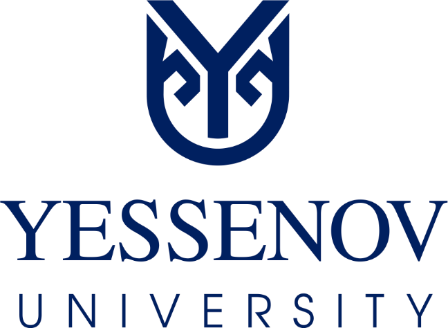 УТВЕРЖДЕНОРешением ученого совета      (протокол № 13 от 30.06.2021 г.)АКАДЕМИЧЕСКАЯ ПОЛИТИКААКТАУ, 2021Издание пятоеСОДЕРЖАНИЕОБЛАСТЬ ПРИМЕНЕНИЯДанная академическая политика представляет собой перечень правил и процедур, которые должны способствовать повышению эффективности организации образовательного процесса, качества образования, созданию благоприятных условий для личностного развития студентов.Данный документ входит в состав нормативно-справочной документации университета, является обязательным для исполнения и действует в пределах всех структурных учебных подразделений НАО «Каспийский университет технологий и инжиниринга имени Ш. Есенова» (далее УНИВЕРСИТЕТ).2. В настоящем Положении использованы ссылки на следующие нормативные документы:1) Закон Республики Казахстан № 319-III «Об образовании» от 27.07.2007;2) Стратегический план развития Республики Казахстан до 2025 года, утвержденный указом Президента Республики Казахстан № 636 от 15.02. 2018;3) План нации «100 конкретных шагов по реализации 5 институциональных реформ», утвержденный Президентом Республики Казахстан 20.05. 2015;4) Об утверждении Государственной программы развития образования и науки Республики Казахстан на 2020 - 2025 годы, Постановление Правительства Республики Казахстан № 988 от 27.12. 2019;5) Типовые правила деятельности организаций образования, реализующих образовательные программы высшего и (или) послевузовского образования, Приказ Министра образования и науки Республики Казахстан № 595 от 30.10.2018;6) Типовые правила приема на обучение в организации образования, реализующие образовательных программы высшего и послевузовского образования, Приказ Министра образования и науки Республики Казахстан № 600 от 30.10.2018;7) Квалификационные требования, предъявляемые к образовательной деятельности, и перечень документов, подтверждающих соответствие им, Приказ Министра образования и науки Республики Казахстан № 391 от 17.06.2015;8) Правила организации учебного процесса по кредитной технологии обучения, Приказ Министра образования и науки Республики Казахстан № 152 от 20.04.2011;9) Государственный общеобязательный стандарт высшего образования, Приказ Министра образования и науки Республики Казахстан № 604 от 31.10.2018;10) Правила организации и осуществления учебно-методической и научно-методической работы, утвержденные Приказом Министра образования и науки Республики Казахстан № 583 от 29.11. 2007;11) Правила организации учебного процесса по дистанционным образовательным технологиям, Приказ Министра образования и науки Республики Казахстан № 137 от 20.03. 2015;12) Правила направления для обучения за рубежом, в том числе в рамках академической мобильности, утвержденные Приказом Министра образования и науки Республики Казахстан №613 от 19.11. 2008;13) Об усилении мер по недопущению распространения корона вирусной инфекции COVID-19 в организациях образования, организациях для детей-сирот и детей, оставшихся без попечения родителей, на период пандемии Приказ Министра образования и науки Республики Казахстан №108 от 14.03. 2020; 14) Устав НАО «Каспийский университет технологии и инжиниринга имени Ш. Есенова» утвержденного приказом Министерства финансов РК № 11933-1943 от 04.06.2020; 15) Стратегический план развития НАО «Каспийский университет технологий и инжиниринга им. Ш. Есенова» на 2020-2025 гг. СОКРАЩЕНИЯ И ОБОЗНАЧЕНИЯЦЕЛЬ И ПРИНЦИПЫ АКАДЕМИЧЕСКОЙ ПОЛИТИКИУНИВЕРСИТЕТ осуществляет подготовку специалистов по программам высшего (бакалавриат) и послевузовского образования (магистратура, докторантура, PhD) по кредитной технологии обучения, основная задача которой состоит в развитии у обучающихся способностей к самоорганизации самообразованию на основе выборности образовательной траектории в рамках регламентации учебного процесса и учета объема знаний в виде кредитов.Настоящая Академическая политика включает в себя следующие направления:политика приема обучающихся;политика в области обеспечения качества;политика академической честности;политика разработки и утверждения образовательных программ;политика признания результатов обучения, полученных через формальное и неформальное образование;политика студент ориентированного обучения и регистрации обучающихся на учебные дисциплины;политика планирования, организации и реализации учебного процесса;политика оценивания учебных достижении обучающихся;политика организации промежуточной и итоговой аттестации;организация, планирование и реализация учебного процесса с использованием ДОТ в период карантина;политика перевода, восстановления, отчисления и предоставления академических отпусков;политика профессиональной ориентации, трудоустройства и карьерного роста выпускников;политика обеспечения открытости и прозрачности;политика интернационализации и академической мобильности;политика реализации дуального обучения и его элементов.Политика в области управления академической деятельностью основывается на принципах добропорядочности, профессионализма, инновационности и студентоцентричности. Политика - это руководство для ППС, сотрудников и обучающихся по планированию и эффективной организации учебного процесса, направленного на реализацию практико-ориентированного обучения и повышение качества образования.Политика предназначена для обучающихся, профессорско-преподавательского состава, руководителей структурных подразделений УНИВЕРСИТЕТ, осуществляющих организацию учебного процесса и других заинтересованных лиц.Цель академической политики - направить учебно-воспитательный процесс на подготовку конкурентоспособных выпускников, умеющих решать сложные вопросы в разных областях знаний, тем самым достигнув высокого уровня качества высшего образования, удовлетворяющего потребности рынка труда, личности и соответствующего лучшим мировым практикам.Университет предоставляет всем обучающимся равные возможности для получения качественного и доступного образования.	В университете проектирование образовательных программ основывается на принципах непрерывности и преемственности и осуществляется в соответствии с Европейской моделью разработки образовательных программ. При этом строго гарантируется соответствие   НРК, ОРК, Дублинским дескрипторам, профессиональным стандартам и потребностям рынка труда.Планомерно ведется работа по улучшению образовательных программ с учетом мнения всех заинтересованных стейкхолдеров, привлекаемых для проектирования образовательных программ и обсуждения формируемых компетенций выпускников университета и содержания.	Успешное взаимодействие университета с работодателями – производственниками способствует увеличению числа учебных курсов по запросам работодателей; привлечению работодателей и специалистов-практиков к разработке и обсуждению предполагаемых результатов обучения, проведению занятий на производстве. Наиболее тесно кафедры сотрудничают с организациями и предприятиями г. Актау и Мангистауской области во время организации и прохождения профессиональной практики, проведения выездных занятий, занятий в рамках дуального обучения. 	С целью активизации учебной деятельности обучающихся преподаватели университета внедряют в учебный процесс различные инновационные технологии и методы, способствующие достижению результатов обучения и формированию как профессиональных, так и общих компетенций. Применяются методы проблемного обучения, технологии развития критического мышления, игровые методы: ролевые, деловые и другие виды обучающих игр; обучение в сотрудничестве (командная, групповая работа); информационно-коммуникационные технологии, метод проектов, Casestudy и многое другое. Преподаватели для обеспечения учебного процесса разрабатывают пособия, видео лекции, электронные учебные издания.	Ключевым участником проектирования и реализации образовательных программ является студент. В университете в полной мере реализуется его право формировать свою индивидуальную траекторию обучения, тем самым обеспечивая мотивированное и осознанное обучение. Активное участие студентов в образовательном процессе обеспечивается посредством создания благоприятной академической среды и служб поддержки студентов. Каспийский государственный университет технологий и инжиниринга имени Ш. Есенова был основан в 1976 году, действует на основании Устава, имеет государственную лицензию от 14 декабря 2012 года №12019076 на право ведения образовательной деятельности.Некоммерческое акционерное общество «Каспийский университет технологий и инжиниринга им. Ш. Есенова» (далее -Университет) был основан в 1976 году, действует на основании Приказа КГИП МФ РК № 430 от 14.07.2020 года, имеет лицензию от 25.07.2020 года на право ведения образовательной деятельности в сфере высшего и послевузовского образования.Миссия университета: Обучать, вдохновлять и продвигать исследования для устойчивого развития Мангистауского региона.Учебно-воспитательный процесс осуществляет высококвалифицированный профессорско-преподавательский состав. Для чтения лекций ряда дисциплин приглашаются отечественные и зарубежные ученые из вузов и научно-исследовательских организаций.Наука в Университет сегодня – это научные школы, профессорско-преподавательский состав высшей квалификации, научное издание «Yessenov Science Journal», исследования в рамках программ магистратуры и докторантуры, сотрудничество с зарубежными вузами. Совместные усилия ученых и исследователей Университет – достойный вклад в развитие отечественной науки во благо региона.Поскольку Университет нацелен на интеграцию образовательной и научной деятельности, развитие приоритетных научных направлений и поддержку творческой молодежи, созданы все необходимые условия – обеспечен доступ к информационным источникам, оказывается организационно-правовая поддержка, выделяются материально-технические ресурсы. К научно-исследовательским работам привлечены практически все преподаватели, магистранты и докторанты, а также часть студентов.Развитие международных связей Университет осуществляется в соответствии с Правилами организации международного сотрудничества и предусматривает:Участие в международных образовательных программах;Развитие научного и академического сотрудничества с образовательными и научными учреждениями на основе договоров и соглашений о сотрудничестве. 	Международная деятельность Университет направлена на интернационализацию образования в целях всесторонней интеграции университета в качестве равноправного партнера в мировое образовательное пространство, совершенствование качества обучения и научной подготовки кадров. Интернационализации образования в значительной степени содействует реализация университетом проектов программы Erasmus+.7. В жизнедеятельности Университет большое внимание уделяется вопросам организации спортивно-оздоровительной работы и развития массового спорта, для чего имеются все необходимые условия. В распоряжении студентов 2 спортивных зала, 7 стадионов, спортивный комплекс, в структуре которого 5 спортивных залов и бассейн. Студенты университета под руководством опытных тренеров имеют реальную возможность повышать свой спортивный уровень в секциях по самым различным видам спорта. 8. С целью реализации государственной молодежной политики и студенческой корпоративной культуры в университете создано Управление социальной поддержки и развития молодежи (УСПРМ). При УСПРМ функционирует Школа воспитателей, главной задачей которой является духовное, творческое, правовое и патриотическое развитие молодежи Университет. При этом формирование корпоративной культуры студентов является важнейшим критерием качества воспитательной работы в вузе. Корпоративная культура - это система ценностей, идеалов, норм, установок, взглядов, убеждений, стандартов работы, стилей поведения, традиций, обычаев, креативной активности и умения работать в команде. ПОНЯТИЯ И ОПРЕДЕЛЕНИЯВ настоящей Академической политике используются термины и определения, взятые из нормативных документов, на основании которых она была разработана.Ниже приведены наиболее используемые и значимые термины в настоящем документе:5. ПОЛИТИКА ПРИЕМА ОБУЧАЮЩИХСЯ§1. Организация приема обучающихсяУниверситет заинтересован в зачислении абитуриентов с высокой академической успеваемостью, которые в будущем смогут добиться высоких результатов в профессиональной сфере. Процедура приема обучающихся основывается на принципах открытости и прозрачности.В соответствии с законодательными требованиями Республики Казахстан абитуриентам и родителям предоставляется информация касательно:1) Устава, лицензии на право ведения образовательной деятельности и других документов, свидетельствующих о соответствии установленным к вузам требованиям;2) документов, регламентирующих порядок приема;3) организации учебно-воспитательного процесса Университета;4) структуры и уровней высшего и послевузовского образования;5) приобретаемой квалификации.13. Маркетплейс, реклама ОП, организация про ориентационной работы ОП включает в себя:привлечение успешных выпускников Университета;2) пропаганда успехов, обучающихся Университета и их участие в студенческих олимпиадах и конкурсах;3) проведение мероприятий, посвященных юбилейным датам в жизни вуза;4) проведение международных и республиканских конференций;5) пропаганда известных ученых Университета;6) экспертные мнения сотрудников Университета в средствах массовой информации, социальных сетях по научным и общественным вопросам;7) популяризация научных трудов ученых Университета;8) участие сотрудников университета в деятельности различных учебных, методических и экспертных советов;9) проведение олимпиад для школьников;10) проведение подготовительных курсов для поступления в вуз;11) проведение общественных мероприятий;12) проведение агитационных концертов в школах силами обучающихся и ППС;13) оформление рекламно-информационных стендов и баннеров;14) информирование потенциальных абитуриентов об условиях учебы, проживания в общежитиях, возможностях культурного и спортивного отдыха;15) рассылка информации на предприятия и в организации;16) рассылка информации и проведение встреч с выпускниками школ, колледжей;17) проведение разовых специальных лекций в школах и пр. Вступительные требования реализуются в соответствии с нормативно-правовыми документами законодательства РК.Порядок приема регламентируется Правилами приема на обучение в НАО «Каспийский университет технологий и инжиниринга им. Ш. Есенова»§2. Прием документов на военную кафедруВоенная кафедра обеспечивает подготовку офицеров и сержантов запаса. Прием документов оосуществляется в год проведения конкурса с 1 марта по 31 мая студентов первого курса очного обучения.К военной подготовке привлекаются студенты - граждане Республики Казахстан в возрасте до 24 лет, годные к воинской службе по состоянию здоровья и состоящие на воинском учете в городе Актау.Для успешного зачисления в число обучающихся военной кафедры на возмездной и безвозмездной основах необходимо:прохождение медицинского освидетельствования в соответствии с Правилами проведения военно-врачебной экспертизы;проведение профессионально-психологического тестирования;проверка физической подготовленности;заседание комиссии по отбору студентов для обучения на военной кафедре;предоставление сведений о GPA.Зачисление студентов для прохождения военной подготовки производится руководителем ВУЗа на основании протокола отборочной комиссии по представлению начальника военной кафедры по военно-учетным специальностям согласно Плана набора для обучения на военной кафедре, ежегодно утверждаемого Министерством обороны РК.6. ПОЛИТИКА В ОБЛАСТИ ОБЕСПЕЧЕНИЯ КАЧЕСТВА	Политика в области качества образования Университета – одно из важнейших условий его признания в академической среде и на рынке труда. Требования к обеспечению качества образования Университета синхронизированы со «Стандартами и рекомендациями для гарантии качества высшего образования в европейском пространстве» (ЕSG). Университет считает обеспечение гарантии высокого качества образования одним из главных приоритетов в своей деятельности, всемерно развивает культуру понимания необходимости постоянного совершенствования образовательного процесса как необходимых инструментов качественной профессиональной подготовки специалистов.Университет имеет политику внутреннего обеспечения качества образования.В своей деятельности Университет исходит из понимания качества образования как комплексной характеристики образовательной деятельности и подготовки обучающихся, выражающей степень соответствия национальной политике развития образования, ГОСО РК, другим нормативным документам МОН РК, требованиям и (или) потребностям физического или юридического лица, в интересах которого осуществляется образовательная деятельность, в том числе, степень достижения планирУниверситетмых результатов обучения образовательной программы. Обеспечение качества направлено на создание модели образовательной среды, в рамках которой содержание образовательных программ, возможности обучения и материально-техническая база соответствуют цели образовательных программ, миссии и видения Университета.	18. Руководство несёт ответственность за качество на всех направлениях деятельности Университета.Президент, вице-президенты, руководители подразделений, деканы и заведующие кафедрами несут полную ответственность за качество подготовки специалистов, научно- исследовательских работ, финансовой, хозяйственной и других видов деятельности.Личная ответственность каждого за качество работы должна быть обеспечена путём четкой регламентации обязанностей и полномочий руководства, преподавателей, сотрудников и других категорий работников.Достижения нового уровня качества подготовки специалистов Университета обеспечит на основе:открытия новых востребованных образовательных программ, необходимых для экономического развития региона;внедрения информационно-коммуникационных технологий;использования научных результатов в обучении и внедрения проектного подхода при подготовке специалистов;повышения уровня экономической, компьютерной, поли язычной подготовки;экспорта образовательных услуг;организации индивидуальной подготовки талантливой молодежи, её материальной поддержки, обучения и стажировок в ведущих зарубежных университетах;укрепления творческих связей с образовательными и научными учреждениями, промышленными предприятиями и организациями;изучения и прогнозирования рынка труда.Руководство Университета поощряет творческую инициативу преподавателей и сотрудников по совершенствованию качества учебного процесса и научных исследований, по внедрению новых технологий обучения и научных результатов.Руководство Университета постоянно поддерживает учёных и исследователей и создает условия для организации, проведения, внедрения и коммерциализации результатов научно-исследовательских работ.В целях повышения качества образовательной деятельности в университете создана система внутреннего обеспечения качества, основанная на международных стандартах и руководствах для обеспечения качества высшего и послевузовского образования в европейском пространстве высшего образования (ESG).  На базе факультетов (школ, академии) действуют Комиссии по обеспечению качества, принимающие решения по содержанию и условиям реализации образовательных программ, по политике оценивания и другим академическим вопросам факультета (школы, академии). В состав комиссии по обеспечению качества входят преподаватели, студенты, магистранты, докторанты и сотрудники управления академических стандартов и гарантии качества.Внутренняя система качества образования Университета формируется на следующих принципах:системности. Элементы общей системы должны быть взаимосвязаны, дополнять друг друга, что позволяет перейти на более высокий уровень улучшений; обеспечить прозрачность процессов; приобщить персонал, профессорско-преподавательский состав, руководство вуза к общим процессам жизнедеятельности вуза; систематизировать деятельность вуза в области улучшения своей деятельности, выработать согласованную политику в области качества образования;всесторонности. Система гарантии качества должна охватывать все уровни и отвечает требованиям всех заинтересованных сторон (обучающиеся, руководство вуза, работодатели, государство, общество);адаптивности. Внутри вузовская система гарантии качества должна быть наглядной, понятной, удобной и доступной в реализации; достаточно легко адаптироваться к новым требованиям, выдвигаемым заинтересованными сторонами.Основные направления политики Университета в области качества:Модернизация образовательного процесса:1) Разработка новых образовательных программ;2) Разработка и внедрение новых образовательных технологий и систем обучения;3) Развитие международного сотрудничества, повышение академической и международной репутации ЕУ;4) Внедрение параметров Болонского процесса при сохранении национальных традиций в деле подготовки кадров;5) Повышение роли лидеров образовательных программ как решающего звена обеспечения качества преподавания и организации образовательного процесса;6) Модернизация содержания образования, учёт и удовлетворение потребностей и ожиданий внешних и внутренних потребителей;7) Развитие взаимовыгодного сотрудничества с партнёрами.Модернизация научно-исследовательского процесса и инновационной деятельности:1) Создание точек генерации исследований мирового уровня и экспертного сопровождения;2) Развитие инновационной деятельности;3) Создание условий и инфраструктуры, способствующих ведению эффективных научных исследований и продвижению их результатов.Укрепление кадрового потенциала, контингента обучающихся и выпускников Университета:1) Кадровое обновление и привлечение лучших отечественных и зарубежных преподавателей, исследователей и практиков;2) Поддержка и стимулирование профессионального роста ППС;3) Создание системы работы с талантливой молодежью и сообществом выпускников Университета;4) Стимулирование творческой активности каждого работника и обучающихся и повышение их персональной ответственности за результат своего труда;5) Повышение конкурентоспособности обучающихся и выпускников Университета на казахстанском и международном рынках труда и занятости, совершенствование процесса трудоустройства и развития их карьеры;6) Совершенствование механизма взаимодействия с работодателями и выпускниками;7) Обеспечение единства обучения и воспитания.Модернизация инфраструктуры:1) Развитие поддерживающей инфраструктуры;2) Развитие общежитий;3) Изменение учебного пространства аудиторий, информационно-библиотечного комплекса;4) Увеличение учебных лабораторий;23. Совершенствование организационной структуры и повышение эффективности управления:1) Совершенствование организационной структуры;2) Разработка и контроль реализации стратегического и операционного планов;3) Вовлечение в процесс обеспечения эффективного управления всех участников образовательного процесса: преподавателей, обучающихся, работников администрации;4) Обеспечение чёткой регламентации полномочий и ответственности работников на всех уровнях управления, а также развитие корпоративной культуры, атмосферы доверия и благожелательности;5)  Разработка и внедрение систем грейдинга и KPI для ППС;6) Непрерывное отслеживание результативности процессов СМК по установленным показателям, итогам внутренних аудитов и результатам социологических исследований;7) Постоянное улучшение результативности СМК.24. Обеспечение качества образовательных ресурсов и систем поддержки обучающихся осуществляется Университетом за счет обеспечения необходимыми образовательными ресурсами:1) учебный процесс: материально-технической базой, информационными сервисами, доступными для обучающихся современными библиотечными, информационными ресурсами, электронными образовательными ресурсами;2) социальной инфраструктурой, обеспечивающей доступность качественного образования, в том числе в дистанционном режиме, для обучающихся разных возможностей и возрастных групп;3) высокопрофессиональным коллективом преподавателей, лидерами образовательных программ, наставниками, эдвайзерами учебного процесса;4) необходимыми условиями для самостоятельной и исследовательской работы.25. Информационная открытость реализуется через предоставление информации об образовательной деятельности Университета, ориентированной на заинтересованные целевые аудитории, в том числе абитуриентов, обучающихся, выпускников, родителей, работодателей и широкую общественность. Университет регулярно публикует в СМИ, социальных сетях, на сайте информацию о своей деятельности (реализуемых образовательных программах и присваиваемых квалификациях; проводимых качественных изменениях в структуре управления и содержании обучения и воспитания; молодежной политике; достижениях обучающихся; успехах выпускников; академических, научных и общественных мероприятиях; взаимодействии с предприятиями и организациями науки, бизнеса, культуры, СМИ; возможностях трудоустройства выпускников; контингенте студентов, сведения о ППС, отчеты и пр). Университет периодически проходит внешние процедуры гарантии качества, что позволяет оценить эффективность вузовских процессов гарантии качества и предоставить информацию общественности о качестве своей деятельности.ПОЛИТИКА АКАДЕМИЧЕСКОЙ ЧЕСТНОСТИ26. Университет считает академическую честность неотъемлемой частью интеллектуального развития обучающихся. Случаи академического обмана могут серьезно навредить репутации Университета. Поэтому все обучающиеся, преподаватели и сотрудники обязаны придерживаться честности и этичности в своей образовательной и профессиональной деятельности.27. Поведение, приводящее к академическому обману, строго запрещено. Политика нетерпимости Университета обращена ко всем формам академического обмана. Политика нетерпимости применима к подготовке домашней работы, написанию письменных работ, подготовке заданий, докладов, презентаций, отчетов по практике, сдаче всех видов экзаменов, написанию выпускных квалификационных работ (проектов) и магистерских диссертаций (проектов), а также к оцениванию на занятиях. 28. Политика нетерпимости применима как к обучающимся, так и к преподавателям. Преподаватели Университета должны являться примером академической честности для обучающихся. 29. Академическая честность – совокупность ценностей и принципов, выражающих честность обучающегося в обучении, при выполнении письменных работ (контрольных, курсовых, эссе, дипломных, диссертационных), ответах на экзаменах, в исследованиях, выражении своей позиции, во взаимоотношениях с академическим персоналом, преподавателями и другими обучающимися, а также оценивании. Соблюдение принципов академической честности развивают у всех участников образовательного процесса личную добропорядочность и ответственность за обучение. Не допускается заимствование результатов выполнения заданий других обучающихся, прямое копирование материалов из различных источников, предвзятое необъективное оценивание результатов обучения. 30. Реализация политики академической честности в Университете осуществляется на основе:1) Правил этики;2) обратной связи руководства и обучающихся посредством обращений в блог ректора;3) систематического мониторинга и анкетирования студентов и преподавателей совместно с областным филиалом Молодежного крыла «Jas Otan» при партии «Nur Otan» и Агентством по противодействию коррупции;4) деятельности Совета по этике и Комиссии по обеспечению качества;5) привлечения членов Студенческого Парламента к обсуждению и решению вопросов, связанных с правилами академической честности;6) деятельности студенческой Школы добропорядочности. 31. Правила академической честности призваны способствовать формированию у всех участников образовательного процесса уважительного и бережного отношения к результатам собственного труда и труда других людей, признания результатов учебной деятельности интеллектуальной собственностью ее создателя и формированию соответствующего отношения к интеллектуальной собственности. 32. Правила являются едиными для всех участников образовательного процесса.33. Основными принципами академической честности обучающихся и ППС в образовательном процессе, развивающими их добропорядочность и ответственность за свое обучение и преподавание, являются:1) обеспечение академической честности как основной институциональной ценности, формирующей честность и взаимоуважение в академической работе;2) утверждение справедливых и объективных правил академической честности, направленных на формирование высоких этических ценностей;3) обеспечение последовательной и непрерывной траектории обучения обучающегося путем определения четкого механизма и процедуры пере зачёта кредитов обучающегося на основе верифицируемых транскриптов других образовательных организаций;4) проявление уважение преподавателя к своим обучающимся как наставника, способствующего формированию академической культуры;5) поощрение и стимулирование участников образовательного процесса за продвижение и защиту академической честности;6) определение преподавателем четкой политики дисциплины, ожидаемых требований от обучающегося;7) определение преподавателем политики четких параметров оценивания учебных достижений, обучающихся;8) принятие в соответствии законодательством Республики Казахстан мер за нарушение принципов академической честности;9) создание академической среды, оказывающей образовательную, социальную и психологическую поддержку обучающимся и позволяющей недопущение проявления академической нечестности.34. Университет должен всемерно добиваться обеспечения информированности обучающихся и сотрудников об их правах и обязанностях как членов вузовского сообщества. 35. Преподавательский состав и руководство, воспитатели и эдвайзеры, Школа добропорядочности Студенческого парламента должны следить за соблюдением установленного порядка. Обучающиеся должны рассчитывать на справедливость и равноправие в оценке своих работ.36. Преимущества соблюдения правил академической честности: 1) учит эффективному тайм-менеджменту, правильной расстановке приоритетов, организованности и эффективности; 2) обеспечивает прочные знания и навыки, которые не могут быть получены при списывании; 3) помогает установить этические нормы на всю жизнь; 4) способствует осуществлению равной, справедливой оценки знаний; 5) создает ощущение достижений. 37. Контроль по соблюдению правил академической честности лежит на всех участниках образовательного процесса.38. Виды нарушений правил академической честности:1) плагиат – намеренная выдача чужих идей за свои без указания автора; 2) отсутствие ссылок на источник (текст, иллюстрации, фотографии) в виде сносок внутри текстовых ссылок, библиографии, обозначения цитат в соответствии с принятыми правилами;3) списывание;4) использование материалов и предметов, которые запрещено использовать на экзамене/контрольной работе (шпаргалки и другие записи различного типа, печатные источники; телефоны, планшеты, компьютеры и другие электронные устройства) и/или обеспечение каким-либо образом доступа к ним; 5) списывание с другой работы; 6) использование устных подсказок;7) сговор (списывание заданной работы и сдача работы как сделанной самостоятельно, а также разрешение списать работу; передача информации о конкретных заданиях экзамена/контрольной работы каким-либо способом без разрешения преподавателя; разные формы коллективного обмана, коллективное введение в заблуждение кого-либо по сговору);8) фальсификация (придумывание и подтасовка данных (эксперимента, опроса, отчета о проделанной работе, списков источников информации, которые в действительности небыли задействованы);9) различные формы подделки документов;10) искажение содержания в академических целях. Искажения включают (но не ограничиваются ими): измененные материалы и результаты исследований; вымышленные факты или источники; поддельные медицинские справки; поддельные документы для поступления; поддельные рекомендательные и другие письма; поддельные транскрипты, дипломы или другие регистрационные данные; изменение даты и времени сдачи задания; изменение оценочных данных или экзаменационного материала; изменение оцененной работы для повторной сдачи;11) выдача себя за другое лицо в целях получения академической выгоды во время сдачи экзаменов, тестов, выполнения лабораторных или практических работ, других заданий;12) создание препятствий и помех (блокирование или препятствование учебной, или научной деятельности других людей в целях получения несправедливой академической выгоды);13) несанкционированный доступ к конфиденциальной информации, такой как экзаменационные материалы, тестовые вопросы и другие материалы, в целях получения академической выгоды;14) несанкционированное распространение данных – публикация, распространение или обнародование третьим лицам без предварительного соглашения, конфиденциальной информации. Конфиденциальная информация включает академическую информацию, данные и документы, которые были собраны и хранятся на условиях отсутствия общего доступа;15) оказание помощи в нарушение правил академической честности (например, передача другому обучающемуся задания, которое уже было сдано на другом занятии, и разрешение продублировать части задания и сдать его как своё собственное).39. Другие варианты проявления нечестности: 1) подмена индивидуальной работы над заданием, которое было дано для самостоятельного выполнения, коллективной работой; 2) намеренное избегание работы и ответственности за результат в случаях групповой формы работы/групповых заданий; 3) несоблюдение договоренностей, сроков выполнения работы с целью получения каких-либо преимуществ. 8. ПОЛИТИКА РАЗРАБОТКИ И УТВЕРЖДЕНИЯ ОБРАЗОВАТЕЛЬНЫХ ПРОГРАММ40. Учебный процесс организован в соответствии с ГОСВО (Бакалавриат) и ГОСПО (Магистратура. Докторантура), утвержденным приказом МОН РК от 31.10.2018 года № 604 с изменениями и дополнениями от 05.05.2020 и осуществляется в соответствии с «Правилами организации учебного процесса по кредитной технологии обучения», утвержденными приказом Министра образования и науки Республики Казахстан от 12 октября 2018 года № 563 с изменениями и дополнениями от 06.05.2021 г.41. Университет определяет процедуры проектирования и утверждения своих образовательных программ. Образовательные программы разрабатываются в соответствии с установленными целями, включая ожидаемые результаты обучения, сформированные на основе Дублинских дескрипторов с учетом требований внутренних и внешних стейкхолдеров. Квалификация, получаемая в результате освоения образовательной программы, четко определена и соответствует определенному уровню национальной рамки квалификации в высшем образовании, рамке квалификаций в Европейском пространстве высшего образования.42. Университет обеспечивает разработку образовательных программ на основании имеющейся лицензии, в соответствии с требованиями ГОСО РК, национальной и отраслевых рамок квалификаций, профессиональных стандартов, с учетом потребности рынка труда, ожиданий работодателей и индивидуальных интересов обучающихся. При разработке образовательных программ Университет обеспечивает:соответствие целей образовательных программ миссии университета;наличие ясно обозначенных ожидаемых результатов обучения;участие обучающихся и работодателей в разработке образовательных программ;проведение внешних экспертиз;постоянное беспрепятственное продвижение обучающегося в процессе освоения программы;определение предполагаемой нагрузки обучающихся;предоставление возможности для прохождения профессиональных практик и стажировок в условиях производства;процесс официального утверждения программы.43. Образовательные программы разрабатываются академическими комитетами, в состав которых входят обучающиеся, ведущие преподаватели и работодатели.44. Образовательные программы разрабатываются на основе компетентности модели подготовки специалистов.45. Образовательные программы формируются по модульному принципу. Каждый модуль образовательной программы ориентирован на достижение определенного результата обучения, то есть компетенции. Результаты обучения формулируются как по программе в целом, так и по каждому модулю и отдельной дисциплине. Учебно-методические комплексы дисциплин разрабатываются на основании Инструкции по разработке учебно-методических комплексов дисциплин в НАО «Каспийский университет технологий и инжиниринга имени Ш. Есенова». Процедура разработки образовательной программы включает:определение целей и компетентности модели выпускника на основе содержания профессионального стандарта (при наличии) и требований работодателей;определение перечня и объема учебных модулей, определение ожидаемых результатов обучения по каждому модулю;определение перечня дисциплин, их объема, содержания и ожидаемых результатов обучения.46. Внешняя экспертиза образовательных программ должна проводиться работодателями данной сферы (опытными специалистами), независимыми представителями академического сообщества, компетентными в данной области. В экспертизе отражаются анализ цели, содержания образовательной программы, ее актуальность на рынке труда и в заключении даются оценка и рекомендации. На основе экспертизы в образовательную программу вносятся изменения.47. Разработанная образовательная программа рассматривается и рекомендуется к утверждению на заседании совета факультета, и утверждается Академическим Советом. После прохождения всех этапов образовательная программа внедряется в учебный процесс.48. Образовательная программа разрабатывается в форме комплекта документов, которые обновляются с учетом развития науки, культуры, экономики, техники, технологий, социальной сферы и содержит: пояснительную записку; модульный учебный планкаталог элективных дисциплин;каталог дополнительных образовательных программ minor (при наличии)рабочие учебные программы (силлабусы); сквозную программу практик;программу государственной итоговой аттестации; план развития образовательной программы.49. Учебная нагрузка обучающихся измеряется временем, требуемым им для изучения учебной дисциплины, модуля или всей образовательной программы и необходимым для достижения установленных результатов обучения. Учебная нагрузка включает все виды учебной и научной деятельности обучающихся, в том числе под руководством преподавателя, и определяется в кредитах. 50. Один академический кредит равен 30 академическим часам для всех видов учебной работы (для образовательных программ, начиная с набора 2018 года). Один академический час по всем видам учебной работы равен 50 минутам.51. При определении учебной нагрузки обучающихся учитывается, что учебный год состоит из академических периодов, формы которого (семестр – 15 недель, триместр – 10 недель, квартал – 7-8 недель) определяются академическими комитетами самостоятельно, исходя из специфики образовательной программы, периодов промежуточной аттестации, практик, каникул, периода итоговой аттестации (на выпускном курсе).52. Полная учебная нагрузка одного учебного года как правило составляет 60 академических кредитв или 1800 академических часов. 53. В рамках реализации образовательных программ всех уровней Университет обеспечивает прохождение обучающимися профессиональной практики. Образовательные программы магистратуры и докторантуры предусматривают прохождение обучающимися стажировок.54. Основными видами профессиональной практики в бакалавриате являются педагогическая, производственная и преддипломная. Образовательные программы научно-педагогической магистратуры и докторантуры включают два вида практик: педагогическую и исследовательскую, профильной магистратуры – производственную.55. Основным критерием завершенности обучения по программам бакалавриата является освоение обучающимся не менее 240 академических кредитов за весь период обучения, включая все виды учебной деятельности студента.56. Основным критерием завершенности обучения по программам магистратуры является освоение обучающимся:в научно-педагогической магистратуре не менее 120 академических кредитов за весь период обучения, включая все виды учебной и научной деятельности магистранта;в профильной магистратуре 60 академических кредитов со сроком обучения 1 год и 90 академических кредитов со сроком обучения 1,5 года.57. Основным критерием завершенности образовательного процесса по подготовке докторов философии (PhD) (доктора по профилю) является освоение докторантом не менее 180 академических кредитов, включая все виды учебной и научной деятельности.58. Университет обеспечивает постоянное беспрепятственное продвижение обучающегося в процессе освоения программы через четко регламентированные процедуры формирования образовательных траекторий, оценивания знаний, учета академических достижений и перевода на следующие курсы.59. Квалификация, получаемая в результате освоения образовательной программы, четко определена в соответствии с определенным уровнем Национальной рамки квалификации в высшем образовании и, следовательно, рамке квалификаций в Европейском пространстве высшего образования:	1) уровень квалификации 6 - бакалавриат;	2) уровень квалификации 7 - магистратура;	3) уровень квалификации 8 - докторантура PhD.Университет присуждает степень в соответствии с областями и уровнями образования по ГОСО соответствующих уровней.ПОЛИТИКА ПРИЗНАНИЯ РЕЗУЛЬТАТОВ ОБУЧЕНИЯ, ПОЛУЧЕННЫХ ЧЕРЕЗ ФОРМАЛЬНОЕ И НЕФОРМАЛЬНОЕ ОБРАЗОВАНИЕ60. Результаты формального и неформального обучения и их признание рассматриваются Комиссиями на уровне факультетов и университета, в состав которых входят вице-президент по академической работе, декан факультета, заведующие кафедрами и ППС.Состав комиссии на уровне факультета утверждается распоряжением декана факультета, на уровне университета - приказом президента-ректора.61. Политика признания результатов обучения, полученных через формальное и неформальное образование 1) В целях реализации сокращенных образовательных программ Университет разрабатывает и утверждает учебный план на основе ОП с полным сроком обучения.2) Срок обучения сокращается за счет перезачёта дисциплин общеобразовательного и базового цикла.3) Под перезачетом понимается перенос дисциплины, освоенной лицом при получении предыдущего профессионального образования, полученной оценкой в документы об освоении программы получаемого высшего образования.4) Перезачёт может осуществляться на основании дипломов предыдущего формального образования (технического, профессионального, после среднего и высшего), сертификатов в рамках формального образования, курсов переподготовки Института непрерывного образования вуза либо дополнительного неформального образования. Результаты формального образования подтверждаются проведением процедуры перезачёта учебных дисциплин с учетом дополнительных модулей образовательных программ в рамках MINOR, MAJOR.5) Перезачёт — это признание учебных дисциплин и практик, образовательных модулей, пройденных студентом при получении предыдущего технического и профессионального, после среднего образования, высшего профессионального образования, дополнительным программам, курсов переподготовки Института непрерывного образования вуза, а также полученных по ним результатов итогового контроля и их перенос в транс крипт.6) На основании представленных документов профильная комиссия совместно с деканами соответствующего факультета/школы заполняют формы для перезачёта дисциплин и подшивают в личное дело студента, профильная комиссия осуществляет проверку правильности внесенных дисциплин и результатов обучения в программу, ОР обеспечивает перенос данных в транс крипт студента.7) Перезачёт указанных дисциплин производится профильными комиссиями до начала учебного года.8) Документами для перезачёта результатов формального образования являются диплом об образовании государственного образца с приложением, академическая справка государственного образца, транскрипт обучающегося (при восстановлении и переводе в Университет).62. Политика признания результатов обучения, полученных через неформальное образование 1) Для признания результатов неформального образования студент подает заявление в ОР с просьбой разрешить изучение определенной дисциплины/предмета, в организациях, внесенных в перечень признанных организаций, предоставляющих неформальное образование;2) ОР направляет заявление обучающегося на согласование в деканат;3) Деканат дает разрешение на изучение, указав минимальное количество академических часов или кредитов для дисциплины, период обучения и крайний срок предоставления сертификата;4) Обучающийся представляет в деканат сертификат с указанием своих данных, наименование дисциплины, количеством академических часов и/или кредитов, период обучения, дата выдачи сертификата.5) Сертификат принимается только в случае, когда заявление обучающегося было зарегистрировано и получено разрешение деканата;12) При переводе и восстановлении обучающихся процедура признания результатов обучения, полученных через неформальное образование:Для признания результатов неформального образования претендент подает следующие документы в приемную комиссию - при первичном поступлении в Университет Есенова, в ОР - при переводе и восстановлении:заявление (Приложение 1); копию документа, удостоверяющего личность;документ, подтверждающий результаты обучения.12.2) Приемная комиссия/ОР передает документы на рассмотрение комиссии соответствующего факультета. Комиссия на уровне факультета рассматривает предоставленные документы, проводит анализ их соответствия программе образовательного компонента, проводит интервью (при необходимости - письменный контроль) для определения уровня имеющихся у претендента знаний, умений и навыков.Комиссия определяет оценку по соответствующему образовательному компоненту в баллах по 100-балльной шкале, в буквенной системе с цифровым эквивалентом (положительные оценки от «А» до «D», и «неудовлетворительно» - «FX» и «F») по шкале ECTS. Если соискатель получил менее 50 баллов, то результаты обучения, приобретенные путем неформального образования, не признаются.    15) В случае перезачета образовательного компонента, в документы соискателя (транскрипт и т.п.) вносятся: название дисциплины, общее количество часов/кредитов, оценка и основание для перезачета (сертификат МООК, номер протокола заседания предметной комиссии). Соискатель освобождается от изучения перезачтенного образовательного компонента в последующих семестрах. Валидация результатов обучения, полученных путем НФО, по образовательным компонентам, вошедшим в утвержденный перечень дисциплин, одобренных для прохождения в общепризнанных мировых системах дистанционного обучения на основании договора Университета с конкретной организацией (например: Coursera), должна предусматривать следующие обязательные этапы:для перезачета образовательного компонента в полном объеме, необходимо пройти один или несколько курсов из перечня курсов МООК, рекомендованных выпускающей кафедрой для конкретной дисциплины. В рабочей учебной программе дисциплины (syllabus) указывается перечень рекомендуемых курсов МООК для освоения дисциплины в полном объеме; на основании баллов, указанных в сертификате(ах) о прохождении курсов МООК, ментор выставляет обучающемуся оценки за рубежный контроль 1 (РК1) и рубежный контроль 2 (РК2) (от 0 до 100 баллов) в образовательный портал, учитывается только результат первой попытки сдачи экзамена. В случае прохождения нескольких курсов, соответствующих одной дисциплине, в образовательный портал выставляется средний  балл всех сертификатов;Результат работы комиссии (рекомендация и вывод о признании результатов обучения либо об отказе) оформляется протоколом. Комиссия факультета передает протокол в комиссию Университета Есенова. Комиссия университета принимает окончательное решение о признании результатов обучения либо об отказе в признании на основании рекомендации факультета. Решение комиссии принимается большинством голосов от общего числа участвующих в заседании комиссии и оформляется протоколом. Для дальнейшего оформления документы передаются в приемную комиссию/ОР.20) Обучающийся, которому перезачтены дисциплины, освобождается от его повторного изучения.63.  Порядок признания результатов обучения, полученных через формальное и неформальное образование осуществляется в соответствии с Положением «Признание результатов обучения формального и неформального образования в НАО «КУТИ им. Ш. Есенова». 10. ПОЛИТИКА СТУДЕНТООРИЕНТИРОВАННОГО ОБУЧЕНИЯ И РЕГИСТРАЦИИ ОБУЧАЮЩИХСЯ НА УЧЕБНЫЕ ДИСЦИПЛИНЫ64. Университет обеспечивает разработку таких образовательных программ, которые мотивируют обучающихся к активной роли в совместном создании процесса обучения, а оценка успеваемости отражает этот подход. 65. Университет создает условия для развития автономии обучающихся:формирование понятных для обучающихся целей и ожидаемых результатов обучения;внедрение активных методов обучения;развитие личностно-ориентированного подхода;формирование индивидуальной траектории обучения;вовлечение обучающихся в разработку образовательных программ;усиление роли самостоятельной работы обучающихся;применение исследовательского подхода в обучении;формирование положительного отношения к обучающимся со стороны преподавателей;усиление роли студенческого самоуправления;создание благоприятных условий обучения.66. Университет создает условия для выбора обучающимся индивидуальной образовательной траектории, которые включают:возможность выбора языка обучения, элективных дисциплин;формирование индивидуального учебного плана;организацию летнего семестра для повторного или дополнительного изучения дисциплин;возможность образования с элементами дистанционного обучения.67. Обучающийся может изучать отдельные дисциплины в других организациях образования, в том числе и за рубежом.68.  Обучающийся на платной основе может сформировать свой индивидуальный учебный план с большим или меньшим количеством кредитов, чем установлено для освоения в данном семестре или учебном году. Для таких категорий обучающихся, в зависимости от формы и технологий обучения, фактическое время достижения результатов обучения может отличаться и рассчитывается Университетом самостоятельно.69. Усиление роли и мотивации самостоятельной работы обучающихся обеспечивается за счет:увеличения объема часов на самостоятельную работу;ориентации на активные методы овладения знаниями;создание условий для участия обучающихся в творческой деятельности, олимпиадах по учебным дисциплинам, специальностям, конкурсах научно-исследовательских или прикладных работ и др.;использования мотивирующих факторов контроля знаний (рейтинг, тесты, нестандартные экзаменационные процедуры);поощрения студентов за успехи в учебе и творческой деятельности (стипендии, скидки по оплате за обучение);индивидуализации заданий, выполняемых как в аудитории, так и вне ее, постоянного их обновления;публикации содержания, критериев оценки и графиков выполнения самостоятельной работы обучающихся.70. Образовательные программы реализуются с использованием современных и эффективных методов обучения, направленных на активное вовлечение обучающихся в учебный процесс и повышение его самостоятельности и ответственности за результаты образовательного процесса. К числу таких методов относятся: проблемная лекция, кейс метод, метод решения проблемы, метод проектов, которые позволяют включить личность студента в активную позицию для раскрытия и реализации его потенциала, создать творческую учебно-воспитательную среду, а также способствуют оперативному влиянию на формирование профессиональных качеств будущего специалиста.71. Вопросы взаимного уважения преподавателей и обучающихся регулируются принципами и ценностно-этическими нормами, определенными Правилами этики преподавателей, студентов и Кодексом академической честности. 72. Обучающиеся Университета самостоятельно формируют свои индивидуальные траектории обучения, исходя и предлагаемых результатов обучения и компетенций, которые будут приобретены в результате освоения ОП 73. Для осуществления выбора и самостоятельного планирования обучающимся последовательности изучения учебных дисциплин проводится процедура предварительной записи на учебные дисциплины (Enrollment). 74. Основная цель записи на учебные дисциплины – выбор каждым обучающимся набора дисциплин компонента по выбору на следующий учебный год, формирование ОР академических групп и потоков в соответствии с принципом записи обучающихся на соответствующие дисциплины и к соответствующему преподавателю и достижения достаточного уровня их рентабельности.75. Форма записи на дисциплины составляется деканатом на основе образовательной программы.  76. Задача обучающихся – осуществить дисциплин компонента по выбору из числа предложенных в форме записи на дисциплины.77. Работу по проведению процедуры записи на учебные дисциплины организует эдвайзер по согласованию с ОР. До начала записи на дисциплины эдвайзер получает в деканате подготовленную форму записи, проводит встречи с обучающимися для обсуждения предлагаемых дисциплин и дополнительных образовательных программ и в соответствии с процедурой выбора, оказывает обучающимся практическую помощь в заполнении форм записи на дисциплины, а в последующем и при разработке ИУП и несет ответственность за правильность их заполнения.78. После консультаций с эдвайзером, обучающиеся в установленный срок, а именно по графику, утвержденному деканатом, записываются на выбранные дисциплины с указанием академического периода их изучения.79. Обучающийся при определении индивидуальной траектории обучения в рамках вузовского компонента и компонента по выбору выбирает:1) дисциплины по основной образовательной программе;2) дисциплины по дополнительной образовательной программе.80. Порядок выбора и освоения дисциплин по основной образовательной программе осуществляется с учетом наличия пререквизитов. Порядок выбора и освоения дисциплин по дополнительной образовательной программе осуществляется для получения дополнительных компетенций по смежным или профильным ОП, а также для удовлетворения личных потребностей обучающегося.81. Объем дисциплин, выбираемых по дополнительной образовательной программе, устанавливается Университетом самостоятельно. При этом, дисциплины дополнительной ОП изучаются обучающимися в рамках дисциплин ВК и КВ и их объем входит в общий объем академических кредитов, необходимых для присвоения соответствующей степени или квалификации по основной ОП.82. В процессе записи на учебные дисциплины, обучающиеся формируют свой ИУП. При этом они:знакомятся с правилами организации учебного процесса по кредитной технологии обучения;соблюдают установленные сроки регистрации на учебные дисциплины и внесения изменений в ИУП;записываются на дисциплины с учетом освоенных пререквизитов.	83. Обучающийся в процессе регистрации на учебные дисциплины имеет возможность выбрать дисциплины, преподавателя и язык изучения дисциплины (казахский, русский или английский).	Уровень владения обучающимися иностранным языком (А1, А2, В1, В2, Cl, С2), соответствующим общеевропейской компетенции (далее - ОЕК), определяет кафедра «Мировые языки».	Эдвайзерами формируются траектории обучения по образовательной программе на один учебный год на основании выбора и записи на дисциплины студентов, данные передаются в ОР для формирования ИУП в АИС Univer. 11. ПОЛИТИКА ПЛАНИРОВАНИЯ, ОРГАНИЗАЦИИ И РЕАЛИЗАЦИИ УЧЕБНОГО ПРОЦЕССА	§1. Общие положения планирования и организации учебного процесса 84. Организация, планирование и реализация учебного процесса в УНИВЕРСИТЕТ осуществляется по кредитной технологии обучения (КТО) в соответствии «Положения об организации учебного процесса по кредитной технологии обучения»86. Продолжительность учебного года в Университете определяется академическим календарем, утверждаемым решением Ученого совета. В академическом календаре отражаются периоды проведения учебных занятий, промежуточных и итоговой аттестаций, профессиональных практик и других видов учебной работы в течение учебного года, дни отдыха (каникулы и праздники). Ежедневно преподавателями, заведующими кафедрами, специалистами ОР, мониторинговым центром проводится проверка посещаемости занятий. В случае отсутствия обучающегося на занятиях (по результатам мониторинга посещаемости) 36 и более часов в течение семестра декан факультета/школы/академии издает приказ об его отчислении.87. Каждый академический период завершается периодом промежуточной аттестации обучающихся.88. При определении учебной нагрузки студента необходимо учитывать, что учебный год состоит из академических периодов, формы которого (семестр – 15 недель, триместр – 10 недель, квартал – 7-8 недель) определяются Университетом самостоятельно, периодов промежуточной аттестации, практик, каникул, периода итоговой аттестации (на выпускном курсе). Период промежуточной аттестации именуется экзаменационной сессией. Различают зимнюю и летнюю экзаменационные сессии, при этом летняя сессия является переводной, по результатам которой издается приказ Президента-ректора о переводе с курса на курс. 89. Учебный процесс в Университете организовывается по следующим формам: очное обучение.90. Каникулы предоставляются обучающимся не менее 2-х раз в течение учебного года, общая продолжительность которых должная составлять не менее 7 недель, за исключением выпускного курса.91. Профессиональная практика является обязательным видом учебной работы обучающегося. Основными видами профессиональной практики являются учебная, педагогическая, производственная и преддипломная. При организации учебного процесса допускается введение профессиональной практики как раздельно от академического периода, так и параллельно с академическим периодом. Результаты профессиональной практики учитываются при подведении итогов промежуточной аттестации. Продолжительность практик определяется в неделях исходя из нормативного времени работы студента на практике в течение недели, равного 30 часам (6 часов в день при 5-дневной рабочей неделе).92. Допускается введение летнего семестра (за исключением выпускного курса) продолжительностью не менее 6 недель для удовлетворения потребностей в дополнительном обучении, ликвидации академической задолженности или разницы в учебных планах.93. При планировании объема учебной работы исходят из того, что один академический кредит равен 30 академическим часам для всех ее видов. Один академический час по всем видам учебной работы равен 50 минутам.94. Трудоемкость одного казахстанского академического кредита (30 академических часов) соответствует 1 кредиту ECTS (25-30 академических часов).95. Согласно кредитной технологии обучения самостоятельная работа обучающихся подразделяется на две части: на самостоятельную работу, которая выполняется под руководством преподавателя (СРОП), и на ту часть, которая выполняется полностью самостоятельно (СРОС – собственно СРО). Весь объем СРО подтверждается заданиями, требующими от обучающегося ежедневной самостоятельной работы.96. Соотношение времени между контактной работой обучающегося с преподавателем и СРО по всем видам учебной деятельности определяется Университетом самостоятельно. При этом объем аудиторной работы составляет не менее 30% от объема каждой дисциплины.97. Планирование теоретического обучения и промежуточной аттестации осуществляется единым объемом кредитов, т.е. общее количество кредитов на каждую дисциплину включает как ее изучение, так и подготовку, и прохождение форм промежуточной аттестации по данной дисциплине.98. Каждая учебная дисциплина изучается в одном академическом периоде и завершается итоговым контролем.99. Планирование педагогической нагрузки профессорско-преподавательского состава осуществляется в академических часах и/или кредитах. При этом педагогическая нагрузка на аудиторных занятиях рассчитывается исходя из нормы, что 1 академический час равен 50 минутам. Педагогическая нагрузка по другим видам учебной работы рассчитываются на основе норм времени, установленных Университетом самостоятельно. Основные положения по планированию учебной работы в университете, нормы расчета по всем видам учебной работы и контрольных мероприятий, методические подходы и порядок планирования учебной нагрузки ППС изложены в Положении о планировании учебной работы и педагогической нагрузки профессорско-преподавательского состава. 100. Полная учебная нагрузка одного учебного года, как правило соответствует 60 академическим кредитам или 1800 академическим часам. При этом в течение одного семестра студент осваивает 30 академических кредитов.101. Допускается освоение студентом за семестр меньшего или большего числа академических кредитов. Для отдельных категорий студентов, в зависимости от формы и технологий обучения, фактическое время достижения результатов обучения может отличаться и рассчитывается ЕУ самостоятельно.102. Основным критерием завершенности обучения по программам бакалавриата является освоение обучающимся не менее 240 академических кредитов за весь период обучения, включая все виды учебной деятельности студента; по направлению подготовки «Ветеринария» - 300 академических кредитов.103. Обучающийся образовательных программ с сокращенным сроком обучения на базе технического и профессионального, или после среднего, или высшего образования:формирует свой индивидуальный учебный план в зависимости от достигнутых результатов обучения, освоенных пререквизитов на предыдущем уровне образования, которые обязательно пере зачитываются и включаются в его транскрипт;имеет индивидуальные сроки обучения и объем образовательной программы, которые определяются ЕУ самостоятельно на основе действующей образовательной программы.104. Основным критерием завершенности обучения по программам магистратуры является освоение обучающимся:1) в научно-педагогической магистратуре не менее 120 академических кредитов за весь период обучения, включая все виды учебной и научной деятельности магистранта;2) в профильной магистратуре 60 академических кредитов со сроком обучения 1 год и 90 академических кредитов со сроком обучения 1,5 года.105. Содержание образовательной программы педагогического профиля для лиц, окончивших профильную магистратуру, составляет 30 академических кредитов со сроком обучения 6 месяцев.106. Основным критерием завершенности образовательного процесса по подготовке докторов философии (PhD) (доктора по профилю) является освоение докторантом не менее 180 академических кредитов, включая все виды учебной и научной деятельности.107. Учебные занятия проводятся по расписанию в соответствии с академическим календарем, рабочими учебными планами и рабочими учебными программами, разработанными вузом самостоятельно в соответствии с государственными общеобязательными стандартами высшего и послевузовского образования. 108. Учебное расписание составляется на академический период и вывешивается не позднее, чем за 10 дней до начала академического периода. Учебные занятия проводятся в две смены. Время начала и окончания учебных занятий устанавливаются в пределах от 9:00 до 20:50. После каждого академического часа занятий устанавливается перерыв продолжительностью 10 минут. По скользящему графику устанавливается обеденный перерыв для обучающихся продолжительностью 1 час.109. Общие правила составления расписания, требования по заполнению формы расписания учебных занятий и требования к составлению расписания экзаменов изложены в Методической инструкции о составлении расписания. 110. В целях организации учебного процесса приказом по Университету формируются академические потоки с учетом профиля образовательной программы, языка и формы обучения. 111. Академические потоки формируются по принципу достаточного количества обучающихся, записавшихся на данную дисциплину и к данному преподавателю, и достижения достаточного уровня их рентабельности. Наполняемость академического потока определяется организацией образования самостоятельно.112. В разрезе ОП по курсам по распоряжению декана факультета/школы/академии назначается староста из числа наиболее успевающих и дисциплинированных обучающихся.113. Староста подчиняется непосредственно декану факультета/школы/академии, его заместителям и эдвайзерам, которые в пределах своей компетенции руководят учебным, научным, методическим и воспитательным процессами на факультете/школе/академии. Староста обеспечивает выполнение распоряжений и указаний деканата и является его полномочным представителем.114. Основные правила учебного распорядка обучающихся изложены в Правилах внутреннего распорядка.115. Для начисления оплаты за обучение для каждой образовательной программы определяется стоимость обучения за 1 кредит, которая рассчитывается как отношение между утвержденной стоимостью обучения за весь период обучения и количеством кредитов, установленным университетом для освоения всей образовательной программы обучения.116. Основой для начисления оплаты за обучение каждого конкретного обучающегося за академический период или за учебный год является его ИУП. При этом сумма оплаты за обучение за академический период или за учебный год устанавливается равной произведению количества запланированных в ИУП кредитов за данный период на утвержденную стоимость одного кредита.117. Способ, принципы и порядок оплаты образовательных услуг в Университете регулируются нормативным документом «Размеры оплаты за обучение по образовательным программам НАО «Каспийский университет технологий и инжиниринга имени Ш. Есенова».118. Организация и проведение летнего семестраЛетний семестр организуется приказом ректора. Объем осваиваемых кредитов составляет не более 30 ECTS. К учебному процессу летнего семестра допускаются обучающиеся:не допущенные к экзаменационной сессии по результатам семестрового рейтинга;получившие неудовлетворительную оценку на итоговом контроле;имеющие академическую задолженность за прошлые академические периоды;имеющие академическую разницу при восстановлении, переводе и возвращении из академического отпуска.Для записи на летний семестр обучающийся подает в ОР заявление о записи на летний семестр:имеющие академическую задолженность за прошлые академические периоды – до 25 мая текущего учебного года;имеющие академические задолженности по итогам весенней экзаменационной сессии текущего учебного года -  в течение 3-х дней после    ее окончания. По результатам летнего семестра, обучающиеся с академической задолженностью более 16 кредитов не переводятся на следующий год обучения, им предоставляется право на повторное обучение.Обучающийся может отказаться от повторного обучения, отчислившись по собственному желанию. В этом случае студент пишет заявление на имя ректора университета об отчислении его по собственному желанию.Оплата за кредиты летнего семестра производится по тарифу, установленным на текущий учебный год.§2. Организация прохождения практики119. Основными и обязательными видами практик, обучающихся в Университете являются учебная, педагогическая, производственная, преддипломная, исследовательская и другие.120. Все виды практик проводятся в соответствии с рабочими программами практик (сквозной программой профессиональных практик). Программа разрабатывается выпускающей кафедрой с учетом профиля образовательной программы. Программы практики согласовываются с предприятиями (учреждениями, организациями), определёнными как базы практики.121. С организациями (предприятиями, учреждениями), определёнными в качестве баз профессиональной практики, заключается договор о проведении видов практик. Договор с базами профессиональной практики обучающихся заключается не позднее, чем за один месяц до начала практики.122. Направление обучающихся на все виды практик оформляется приказом Президента-ректора с указанием сроков прохождения практики, базы практики и руководителя практики с заключением трехстороннего договора (университет-студент-предприятие).При направлении на прохождение профессиональной практики обучающемуся выдаются направление	и дневник о прохождении профессиональной практики согласно установленной форме.123. В качестве руководителей практики назначаются от университета - профессоры, доценты, опытные преподаватели, хорошо знающие специфику профессии и деятельность баз практики, от базы практики (производственных предприятий, учреждений, организаций) – начальники подразделений или опытные сотрудники. Руководитель практики организует необходимую подготовку обучающихся к практике, проводит консультации в соответствии с программой практики, осуществляет контроль за ходом прохождения практики, производит проверку отчетов, обучающихся по практике, представляет на кафедру письменный отзыв о прохождении практики, проводит прием защиты отчетов по практике.124. Обучающийся при прохождении практики должен:1) полностью выполнить программу практики, вести дневник практики по установленной форме;2) подчиняться правилам внутреннего распорядка, действующим на соответствующей базе практики;3) изучить и строго соблюдать правила охраны труда, техники безопасности и производственной санитарии;4) участвовать в оперативной работе по заданию соответствующих кафедр;5) представить руководителю практики по установленной форме письменный отчет, дневник, подписанный руководителем базы практики о выполнении всех заданий.Аттестация обучающихся по профессиональной практике проводится в форме публичных отчетов с участием работодателей, обязательным выставлением оценки и определяется как экзаменационная сессия.12. ПОЛИТИКА ОЦЕНИВАНИЯ УЧЕБНЫХ ДОСТИЖЕНИЙ ОБУЧАЮЩИХСЯ Политика оценивания знаний и успеваемости обучающихся основывается на принципах академической честности, единства требований, объективности и справедливости, открытости и прозрачности. Для проверки учебных достижений обучающихся (сформированности ожидаемых результатов обучения) предусмотрены следующие виды контроля знаний обучающихся: текущий контроль, рубежный контроль, промежуточная и итоговая аттестации. Оценка учебных достижений, обучающихся осуществляется с помощью различных форм и методов оценивания, нацеленных на определение фактического уровня сформированности ожидаемых результатов обучения в соответствии Инструкции по процедуре оценивания учебных достижений обучающихся.Методы, используемые для оценки учебных достижений обучающихся, должны соответствовать критериям надежности и валидности, иметь студент ориентированный характер.Оценка рубежного контроля успеваемости составляет 60 % от итоговой оценки знаний по дисциплине, оценка итогового экзамена составляет 40 % от итоговой оценки по дисциплинеУчебные достижения (знания, умения, навыки и компетенции) обучающихся оцениваются в баллах по 100-бальной шкале, соответствующих принятой в международной практике буквенной системе с цифровым эквивалентом (положительные оценки, по мере убывания, от «А» до «D» (100-50), и «неудовлетворительно» - «ҒХ» (25-49), «Ғ» (0-24), и оценкам по традиционной системе.При получении оценки «ҒХ» («неудовлетворительно») обучающийся допускается к пересдаче итогового контроля (экзамена) в соответствии с академическим календарем без повторного прохождения программы учебной дисциплины (модуля) не более одного раза.В случае получения оценки «неудовлетворительно», соответствующей оценке «Ғ», обучающийся повторно записывается на данную учебную дисциплину (модуль), посещает все виды учебных занятий, выполняет все виды учебной работы, согласно программе и пересдает итоговый контроль.Оценки текущего контроля выставляются в журнале посещений в образовательном портале «Canvas» в соответствии с максимально возможным числом баллов для соответствующей учебной недели согласно силлабусу дисциплины.Баллы рубежного контроля отражают накопительную суммарную оценку текущей успеваемости обучающегося (согласно баллам, выставленным в системе образовательного портала Canvas).Ведомость текущего контроля не формируется и не распечатывается, все оценки отображаются в электронной базе, и доступны для ознакомления обучающимся, преподавателям и ответственным сотрудникам.Форма и порядок проведения итогового экзамена по каждой учебной дисциплине утверждается Академическим советом.Порядок контроля и оценивания учебных достижений, обучающихся по всем формам обучения регламентируется Положением об организации учебного процесса по кредитной технологии обучения.13. ПОЛИТИКА ОРГАНИЗАЦИИ ПРОМЕЖУТОЧНОЙ И ИТОГОВОЙ АТТЕСТАЦИИПромежуточная аттестация обучающихсяКаждый академический период завершается периодом промежуточной аттестации обучающихся;Планирование теоретического обучения и промежуточной аттестации осуществляется единым объемом кредитов, т.е. общее количество кредитов на каждую дисциплину включает как ее изучение, так и подготовку, и прохождение форм промежуточной аттестации по данной дисциплине;Каждая учебная дисциплина изучается в одном академическом периоде и завершается итоговым контролем;Порядок проведения промежуточной аттестации обучающихся высшего и послевузовского образования регламентирован Положением об организации и проведении текущей и промежуточной аттестации обучающихся.Условия допуска обучающихся к сессии:отсутствие финансовой задолженности;отсутствие задолженности по защите курсовой работы (проекта);уровень текущей успеваемости по дисциплине не ниже 50%. Экзамены могут проводиться в следующих формах в зависимости от содержания и специфики каждой дисциплины:в письменной (по билетам и эссе);тестированием на компьютере;защита проекта;письменный экзамен take-out экзамены в формате IELTSдемонстрационный экзамендифференцированный зачет.Итоговая аттестация обучающихся бакалавриатаИтоговая аттестация составляет не менее 12 академических кредитов в общем объеме ОП высшего образования и проводится в форме написания и защиты дипломной работы или дипломного проекта.  При этом вместо дипломной работы или дипломного проекта сдается два комплексных экзамена для следующих категорий лиц:- находящихся на длительном лечении в стационаре по состоянию здоровья;- с особыми образовательными потребностями, в том числе дети-инвалиды, инвалиды с детства, инвалиды I группы;- беременные или воспитывающие детей в возрасте до 2-х лет.Перечень тем дипломных проектов/ работ утверждается академическим советом УНИВЕРСИТЕТА.Закрепление тем и научных руководителей ДП/ДР утверждается приказом президента-ректора университета. Для сдачи комплексного экзамена обучающийся пишет заявление на имя Президента-ректора   и представляет соответствующий документ.Программа комплексного экзамена отражает интегрированные знания и ключевые компетенции, отвечающим требованиям рынка труда в соответствии с ОП высшего образования.Руководство дипломными работами или проектами осуществляется преподавателями по профилю и (или) специалистами, соответствующими 8 уровню Национальной рамки квалификации.Порядок проведения итоговой аттестации регламентируется Методической инструкцией «Организация и проведение итоговой аттестации» Итоговая аттестация обучающихся магистратурыИтоговая аттестация составляет не менее 12 академических кредитов в общем объеме образовательной программы магистратуры научно-педагогического и профильного направлений и проводится в форме написания и защиты магистерской диссертации (проекта).Целью итоговой аттестации является оценка достигнутых результатов обучения и освоенных компетенций по завершению изучения образовательной программы магистратуры.Закрепление тем и научных руководителей магистерских диссертаций рассматривается исследовательским советом и рекомендуется на утверждение ученого советаСписок рецензентов МД утверждается исследовательским советом. Академическая аттестация магистрантовПо завершении учебного года магистрант проходит академическую аттестацию на предмет выполнения индивидуального плана работы, включая результаты промежуточной аттестации с целью оценки объема и уровня освоения обучающимися учебного компонента образовательной программы профильного или научно-педагогического направления, выполнения ими программы экспериментально-исследовательской работы для профильного направления или научно-исследовательской работы для научного и педагогического направления и профессиональных практик и стажировок.Аттестация проводится на заседании академической комиссии, состоящей из преподавателей, имеющих ученую степень кандидат наук, доктор наук, доктор PhD  по направлению подготовки кадров. Состав комиссии утверждается деканом факультета         до окончания промежуточной аттестации.В     промежуточном отчете о выполнении индивидуального плана по завершении учебного года, магистрант должен представить данные о выполнении следующих его разделов за отчетный период:научно-исследовательская/экспериментально-исследовательская работа;практика;плана магистерской диссертации (магистерского проекта);план научных стажировок;выполнение плана научных публикаций, стажировок.Выполнение	научно-исследовательской экспериментально - исследовательской) работы за отчетный период отражается в отчете о НИРМ (ЭИРМ).Если в отчетном периоде предусмотрены научные публикации, участие в научно- практических	конференциях	магистрант	должен представить	оттиски	статей	или подтверждающие документы об участие в конференциях и о сдаче научной статьи в печать. Если в данном отчетном периоде запланировано прохождение практики, то основанием для аттестации по данному пункту служит наличие отчета о прохождении практики с выставлением оценки.При наличии в отчетном периоде запланированной научной стажировки, основанием для аттестации магистранта служит отчет о прохождении научной стажировки с выставлением оценки.Процедура аттестации магистрантов профильного или научного и педагогического направления проходит в два этапа:допуск научным руководителем промежуточного отчета по выполнению индивидуального плана работы магистранта на рассмотрение академической комиссии;рассмотрение отчетов магистрантов академической комиссией.Аттестация проводится по форме «Аттестован» - «Не аттестован». Аттестация для выпускников магистратуры проводится в срок до итоговой аттестации.Магистранты профильной магистратуры, неаттестованные на предмет выполнения индивидуального плана работы отчисляются из университета.Магистранты, научного и педагогической магистратуры, неаттестованные на предмет выполнения индивидуального плана работы по результатам первого года обучения остаются на летний семестр.Для аттестации магистранта выполнение плана по каждому разделу должно быть не менее 70%.Результат оформляется ведомостью с отметкой аттестован / не аттестован.Итоговая аттестация обучающихся докторантурыИтоговая аттестация составляет 12 академических кредитов в общем объеме ОП докторантуры и проводится в форме написания и защиты докторской диссертации.Докторская диссертация проходит проверку на предмет обнаружения заимствования текста других авторов, которая осуществляется Национальным центром государственной научно-технической экспертизы.Целью итоговой аттестации является оценка научно-теоретического и исследовательски-аналитического уровня докторанта, сформированных профессиональных и управленческих компетенций, готовности к самостоятельному выполнению профессиональных задач и соответствие его подготовки требованиям профессионального стандарта и ОП докторантуры.Порядок проведения итоговой аттестации регламентируется методической инструкцией «Организация и проведение итоговой аттестации».Закрепление тем и научных руководителей докторских диссертаций рассматривается исследовательским советом и рекомендуется на утверждение ученого совета14. ОРГАНИЗАЦИЯ, ПЛАНИРОВАНИЕ И РЕАЛИЗАЦИЯ УЧЕБНОГО ПРОЦЕССА В СМЕШАННОМ И ДИСТАНЦИОННОМ ФОРМАТАХ В ПЕРИОД КАРАНТИНА145. Организация учебного процесса в  период ограничительных мер, связанных с недопущением распространения корона вирусной инфекции  осуществляется с соблюдением общих требований в соответствии Приложения 4 к приказу МОН РК от 13 августа 2020 года № 345:1) государственных общеобязательных стандартов высшего и послевузовского образования; 2) Правил организации учебного процесса по кредитной технологии обучения;3) Академической политики;4) принципов Академической честности;5) по обеспечению информационной безопасности; 6) к наличию LMS для управления образовательной средой -;7) к наличию платформы дистанционного обучения;8) к формированию расписания учебных занятий;9) к соблюдению санитарно-эпидемиологического режима В период карантина организация учебного процесса в Университете планируется в следующих форматах:смешанное обучение (сочетание традиционного аудиторного обучения обучающихся очной формы с элементами дистанционного обучения);полное дистанционное обучение на период карантина (обучение в дистанционном формате обучающихся очной формы, переведенных на данный формат на период карантина).Для управления образовательной средой используется LMS платформа «Canvas», которая обеспечивает:1) организацию и информационную поддержку учебного процесса;2) создание и сопровождение дистанционных курсов с учебно-методическими и контрольными материалами;3) хранение, обновление и систематизацию учебно-методической и организационно административной информации для обучающихся;4) управление обучением и пользователями всех категорий;5) мониторинг дистанционного учебного процесса.Для проведения онлайн-занятий и взаимодействия участников дистанционного учебного процесса в синхронном режиме функционирует платформа Lessons.yu.edu.kz, на которой размещается утвержденное расписание занятий, обучающиеся в обязательном порядке должны посещать занятия. Проверка посещаемости проводится мониторинговой группой, созданной распоряжением вице-президента по академической работе, на основании обязательного присутствия обучающихся на сессии вне зависимости от используемой платформы. Фактическое участие обучающегося на занятии подтверждается в процессе периодического голосового опроса преподавателем, группового чата и т.п. Преподаватели и обучающиеся УНИВЕРСИТЕТ во время занятий в on-line режиме (при использовании систем видеоконференции связи) должны соблюдать правила визуального и речевого этикета: опрятный внешний вид, отсутствие на занятиях лиц, не являющихся обучающимися данного курса, и домашних животных, недопущение действий обучающимися и преподавателями, отвлекающих внимание от учебного процесса и др.При формировании расписания учебных занятий учитывается наполняемость аудиторий (социальная дистанция – 1 человек на 1 кв.м., в лабораториях 5 кв.м.); пропускная способность сети, характеристики серверного оборудования; нагрузки на видеосервер при максимальном одновременном подключении; продолжительность аудиторных занятий сокращается до 40 минут с одновременным увеличением часов СРС; устанавливается скользящий график перемен для обеспечения не пересечения различных академических групп на переменах. Организация смешанного обучения в период карантина проводится в соответствии «Регламента обеспечения санитарно-эпидемиологического режима и его соблюдение обучающимися и сотрудниками в НАО «Каспийский университет технологии и инжиниринга». 146. Ответственность и полномочия подразделений, участвующих в организации и осуществлении дистанционного учебного процесса изложены в нормативном документе «Правила организации учебного процесса с применением дистанционных образовательных технологий в НАО «Каспийский университет технологий и инжиниринга имени Ш. Есенова»». 147. Вход студентов в систему дистанционного обучения Lessons и образовательный портал «Canvas» осуществляется строго по личному логину и паролю.148. Проведение промежуточной аттестации1)  В период экзаменационной сессии проводится промежуточная аттестация обучающихся – процедура оценки качества освоения обучающимися содержания всего объема учебной дисциплины с учетом результатов итогового (экзаменационного) контроля и результатов текущего и рубежных контролей.2) Для организации и проведения промежуточной аттестации обучающихся все участники образовательного процесса должны иметь доступ к образовательному порталу «Canvas».3) С обучающимися заранее проводится инструктаж о формате и технических особенностях проведения экзаменов (порядок проведения экзамена, продолжительность экзамена, видео и аудио записи экзамена, подключение к системе прокторинга). В личном кабинете каждого обучающегося вывешиваются соответствующие инструкции. 4) Для обучающихся, у которых нет технических возможностей для прохождения промежуточного контроля в режиме онлайн (слабый интернет или полное его отсутствие и т.д.), предоставляется возможность сдачи в период летного семестра и (или) возможен перенос итогового контроля на более поздний срок, не превышающий 30 июня текущего года.5) Формами проведения экзаменов для обучающихся с применением ДОТ является: - компьютерное тестирование с системой прокторинга;- письменная (эссе, билет) с системой прокторинга;- take out (проект – ситуационная задача, по которым студент должен подытожить проведенный анализ методик и нормативных документов, сформулировать вывод, отражающий суть предлагаемого им решения) с проверкой на заимствование в системе Антиплагиат.6) Аутентификация обучающихся будет проводиться по логину и паролю (из личного кабинета) и верификации, которая будет проводиться проктором по фотографии из БД образовательного портала и изображению с веб-камеры обучающегося;7) При компьютерном тестировании на экзамен отводится от 30 минут до 45 минут в зависимости от дисциплины;8) В случае прерывания интернет связи несколько раз длительностью 1-2 минуты обучающемуся предоставляется право повторного подключения для продолжения сдачи экзамена. В случае прерывания более одного раза длительностью, превышающей 10 минут, обучающемуся предоставляется право сдать экзамен (с генерацией нового билета) согласно вновь утвержденному расписанию в период текущей сессии.9) Апелляция по экзаменационным оценкам, подается в электронном формате на электронную почту председателя апелляционной комиссии. На основе заявления члены апелляционной комиссии принимают решение о дальнейшем рассмотрении ее предметной апелляционной комиссией.10) При проведении экзаменов обязательно соблюдение принципов академической честности, в т.ч.:- во время экзамена обучающийся не должен покидать зону видимости веб-камеры;- во время экзамена обучающемуся запрещено привлекать в помощь третьих лиц и/или предоставлять доступ к компьютеру посторонним лицам;- во время экзамена обучающемуся запрещено пользоваться конспектами, учебниками, учебными пособиями и др. учебной литературой;- во время экзамена обучающемуся запрещено пользоваться телефоном, планшетом и др. техническими средствами.За нарушение регламента, порядка проведения экзамена обучающийся может быть удален на основе решения комиссии (акт) с проставлением в ведомость неудовлетворительной оценки.149. Проведение итоговой аттестации1) Для организации итоговой аттестации обучающихся всех уровней подготовки и всех форм обучения всем участникам процесса необходимо иметь доступ к электронным платформам и другим электронным источникам проведения итоговой аттестации. Итоговая аттестация проходит в режиме онлайн на платформе Lessons.yu.edu.kz,2) С обучающимися проводится инструктаж о формате проведения итоговой аттестации и технических особенностях ее проведения (порядок проведения защиты дипломной работы / проекта и магистерских диссертаций, сдачи комплексного экзамена, продолжительность процедуры, видео и аудио записи экзамена, использование системы прокторинга).3) При отсутствии у обучающихся технических средств или доступа к интернету для проведения итоговой аттестации рассматриваются альтернативные предложения (перенос на более поздний срок, не превышающий 30 июня текущего года).4) Формы проведения итоговой аттестации:- защита дипломного проекта (работы) в режиме онлайн с использованием платформы Lessons.yu.edu.kz;- сдача комплексного экзамена (КЭ) в режиме онлайн с использованием платформы Lessons.yu.edu.kz;5) Аутентификация обучающихся проводится по логину и паролю (из личного кабинета) и верификации, которая будет проводиться секретарем АК по фотографии из БД образовательного портала и изображения с веб-камеры обучающегося.6) Секретарь АК составляет список обучающихся для сдачи КЭ или защиты дипломных проектов (работ)/ магистерских диссертаций на каждый день заседания АК и определяет очередность сдачи экзамена (защиты).7) Для сдачи комплексного экзамена одновременно может подключаться 5-6 студентов. Обучающийся готовится по билету в течение 40-50 мин. и приступает к устному ответу членам комиссии. Время, отведенное на ответы, не должно превышать 10-15 мин.8) До начала защиты дипломных проектов (работ) / магистерских диссертаций (проектов) обучающийся представляет на электронную почту секретаря АК для рассылки членам АК выпускную работу в формате PDF с титульным листом с подписью выпускника, отзыв руководителя, рецензию и отчет о результатах проверки работы на плагиат в формате PDF. При отсутствии подписанных документов допускается ЭЦП или отправка рецензии с личной электронной почты рецензента и отзыва руководителя на электронную почту секретаря АК.Оригиналы этих документов с соответствующими подписями и печатями должны будут представлены после окончания карантина секретарю АК для сдачи в архив.9) Каждая выпускная работа должна пройти проверку на плагиат.10) Результаты сдачи КЭ, защиты дипломных проектов (работ)/ магистерских диссертаций (проектов) отражаются в протоколах заседания АК, которые заполняются в электронном формате.11) В случае прерывания интернет связи несколько раз длительностью 1-2 минуты обучающемуся предоставляется право повторного подключения для продолжения сдачи экзамена или защиты диплома. В случае прерывания более одного раза длительностью, превышающей 10-ти минут, обучающемуся предоставляется право сдать экзамен (с генерацией нового билета) или повторно защитить выпускную работу согласно дополнительного расписания работы АК.12) Во время итоговой аттестации необходимо соблюдение принципов академической честности, в т.ч.:- во время экзамена обучающийся не должен покидать зону видимости веб-камеры;- во время экзамена обучающемуся запрещено привлекать в помощь третьих лиц и/или предоставлять доступ к компьютеру посторонним лицам;- во время экзамена обучающемуся запрещено пользоваться конспектами, учебниками, учебными пособиями и др. учебной литературой;- во время экзамена обучающемуся запрещено пользоваться телефоном, планшетом, калькулятором и др. техническими средствами.За нарушение регламента, порядка проведения итоговой аттестации обучающийся может быть удален на основе решения аттестационной комиссии (акт) с проставлением в ведомость неудовлетворительной оценки.150. Организация проведения практикПроведение профессиональной практики в Университете планируется в следующих форматах: - традиционное (по сквозной программе профессиональной практики, разработанной ППС соответствующих кафедр в каждой образовательной программе, утвержденной в соответствии с рабочим учебным планом); - полное дистанционное (подлежащих выполнению (изучению) в соответствии с программой профессиональной практики и отчетная документация сдается в дистанционном формате); - смешанное (сочетание традиционного с элементами дистанционного формата, допускается прохождение практики с посещением предприятия по установленному сроку работодателя).Для обучающихся в системе дистанционного обучения процедура защиты отчетов по практике проходит в режиме онлайн с использованием систем видеоконференцсвязи платформы Lessons.yu.edu.kz;15.  ПОЛИТИКА ПЕРЕВОДА, ВОССТАНОВЛЕНИЯ, ОТЧИСЛЕНИЯ И ПРЕДОСТАВЛЕНИЯ АКАДЕМИЧЕСКИХ ОТПУСКОВОбучающийся имеет право на перевод, восстановление, отчисление и предоставление академического отпуска.Перевод, восстановление и отчисление обучающихся регламентируется «Правилами перевода, восстановления в НАО «Каспийский университет технологии и инжиниринга им. Ш. Есенова». Перевод обучающихся осуществляется с одной ОП на другую, с одной формы обучения на другую, из одного ОВПО в другой, с одного языка обучения на другой, с платного обучения на образовательный грант.Обязательным условием перевода является завершение обучающимся первого академического периода осваиваемой программы согласно индивидуальному учебному плану и не превышение объема академической разницы 25 кредитов (ECTS).Обучающийся на платной основе, отчисленный за неуплату стоимости обучения, в случае погашения данной задолженности, восстанавливается в течение четырех недель с даты отчисления.При этом обучающийся восстанавливается на любую форму обучения, на любую ОП независимо от сроков отчисления при восстановлении. Процедура перевода и восстановления возможна только в каникулярное время не позднее пяти дней до начала очередного академического периода (семестра).Университет при переводе обучающегося из другого вуза учитывает направление подготовки, профиль образовательной программы, учебные достижения, а также случаи нарушения академической честности обучающимся. При переводе или восстановлении обучающихся для пере зачёта результатов обучения создается профильная комиссия. Перевод обучающегося с групп ОП высшего образования, требующих творческой подготовки на другие группы ОП, осуществляется при наличии сертификата ЕНТ с баллом не ниже установленного порогового балла в соответствии с Типовыми правилами приема на обучение в НАО «Каспийский университет технологии и инжиниринга им. Ш. Есенова».Для ликвидации академической разницы в дисциплинах учебного плана обучающийся записывается на эти дисциплины, посещает в течение академического периода все виды учебных занятий, сдает все виды текущего контроля, получает допуск к итоговому контролю.В случае, если дисциплины академической разницы не включены в расписание учебных занятий текущего академического периода, обучающийся записывается на них в летний семестр.Академическая   разница   в   дисциплинах   учебного    плана,   не ликвидированная   в   летнем   семестре,   в   дальнейшем   учитывается    как академическая задолженность.Обучающийся может быть отчислен за нарушение Правил внутреннего распорядка, если:1) обучающийся очной формы обучения не приступил к занятиям в течение 1 месяца с начала академического периода без предоставления документов о наличии уважительных причин;2) по итогам мониторинга посещаемости учебных занятий обучающийся очной формы обучения имеет 50% и более пропусков занятий без наличия уважительных причин;3) обучающийся дистанционной формы обучения не явился на учебно-экзаменационную (экзаменационную) сессию без представления документов о наличии уважительных причин, что повлекло возникновение академической задолженности более 12 кредитов;4) обучающийся не оформил индивидуальный учебный план студента/магистранта в установленные сроки;5) обучающийся не вышел из академического отпуска в установленные сроки;6) при переводе из другого вуза или восстановлении после обучения в другом вузе в течение 2-х месяцев не представлено личное дело обучающегося либо не представлен необходимый минимум документов личного дела (документ о предыдущем образовании - аттестат, диплом, свидетельство о прохождении ЕНТ или КТ, академическая справка);7) в течение двух месяцев не сдал в Университет оригинал диплома или аттестата о предыдущем образовании, оригинал приложения к диплому и медицинскую справку по форме 0-86У;8) обучающийся совершил аморальный поступок или нарушил приказ Президента или другие нормативные акты, регламентирующие поведение обучающихся (распитие спиртных напитков, употребление наркотических веществ, курение, появление на территории университета в нетрезвом состоянии, нарушение правил проживания в общежитии, нанесение ущерба материально-технической базе университета и др.);160. Ообучающимся предоставляется академический отпуск на основании:заключения ВКК при амбулаторно-поликлинической организации продолжительностью сроком от 6 до 12 месяцев по болезни;2) решения ЦВКК противотуберкулезной организации в случае болезни туберкулезом продолжительностью сроком не более 36 месяцев;повестки о призыве на воинскую службу;в связи с рождением, усыновлением (удочерением) ребенка на срок до достижения им возраста трех лет.161. Предоставление академического отпуска регламентируется Правилами предоставления академических отпусков.16. ПОЛИТИКА ПРОФЕССИОНАЛЬНОЙ ОРИЕНТАЦИИ, ТРУДОУСТРОЙСТВА И КАРЬЕРНОГО РОСТА ВЫПУСКНИКОВПриоритетными направлениями деятельности УНИВЕРСИТЕТ являются профессиональная ориентация обучающихся, содействие трудоустройству выпускников, поддержание связи с выпускниками и отслеживание их карьерного роста.Профессиональная ориентация в Университете представляет процесс профессионального самоопределения обучающихся, предполагающий долговременное планирование личного профессионального пути развития на основе оценок развития рынка труда, собственных профессиональных интересов и склонностей, перспектив и условий построения профессиональной карьеры в конкретной профессиональной сфере.Особенностью Университета является системный подход к организации про ориентационной работы, в рамках которого воздействие на будущего высококвалифицированного специалиста осуществляется последовательно, целенаправленно и систематически, начиная с про ориентационные работы с учащимися школ (лицеев, гимназий), студентами колледжей на этапе профессионального определения будущих абитуриентов, и далее на протяжении всего периода обучения.Основными направлениями про ориентационные работы выпускающих кафедр в отношении обучающихся является:подготовка специалистов с учетом требований рынка труда, специфики региона;осуществление совместной деятельности учебного заведения и работодателей на долговременной договорной основе по вопросам трудоустройства выпускников, повышения их конкурентоспособности на рынке труда;ориентация обучающихся на практическую профессиональную деятельность, знакомство со специальностью в рамках преподавания профессионально-ориентированных дисциплин;организация прохождения профессиональной практики студентами на предприятиях (организациях) по месту будущего трудоустройства.предусмотрена возможность организации всех видов профессиональной практики в дистанционном формате, по всем специальностям разработаны Программы организации практики с использованием ДОТ. Значимым показателем эффективности деятельности факультетов и качества ОП является показатель трудоустройства выпускников.Содействие трудоустройству выпускников Университета включает комплекс мероприятий, связанных с осуществлением внешних связей с организациями в области занятости и другими организациями, и предприятиями; создание банка данных обучающихся и выпускников Университета; проведение ярмарок вакансий. В рамках обеспечения эффективности системы содействия трудоустройству выпускников в ЕУ реализуются следующие направления деятельности:сотрудничество с работодателями на долговременной договорной основе по вопросам трудоустройства выпускников;организация персонального трудоустройства и распределения обучающихся;информационная и консультационная работа по вопросам трудоустройства выпускников;организация и проведение тренингов и семинаров по вопросам трудоустройства.Отслеживание трудоустройства и карьерного роста выпускников осуществляется на основании предоставления:подтверждения направлений на работу, удостоверяющих факт принятия на работу (направления на работу по результатам распределения);справок с места работы, подтверждающих факт трудоустройства;ответов работодателей на официальные запросы.Центр карьеры и профессиональной ориентации систематически осуществляет анализ и мониторинг трудоустройства и карьерного роста выпускников посредством получения информации о наличии пенсионных отчислений, а также связи с выпускниками.С целью формирования профессионального сообщества и консолидации выпускников во имя дальнейшего процветания и развития функционирование Ассоциации выпускников осуществляется в режиме активизации.17. ПОЛИТИКА ОБЕСПЕЧЕНИЯ ОТКРЫТОСТИ И ПРОЗРАЧНОСТИПолитика обеспечения открытости и прозрачности академической деятельности Университета Есенова направлена на:1) искоренение и предотвращение коррупции во всех ее проявлениях;2) обеспечение информационной открытости режима функционирования вуза и доступности информации на официальном интернет-сайте;3) коллегиальное принятие решений, участие общественности и обучающихся в принятии решений;4) продвижение принципов академической добропорядочности;5) повсеместное продвижение антикоррупционной культуры и корпоративной этики;6) обеспечение прозрачности распределения грантов и размещение на официальном интернет-сайте;7) замещение должностей научно-педагогических работников (профессорско-преподавательского состава, научных работников) на конкурсной основе с размещением объявления конкурсе на замещение вакантных должностей в СМИ и на официальном интернет- сайте;8) вовлечение всех членов (преподаватели, работники, обучающиеся): организация дискуссий, сбор предложений, мнений и комментариев по документам и инициативам ведомства, опубликованным отчетам, мерам по противодействию коррупции и пр.;9) обеспечение защиты персонала, сообщившего о фактах нарушения добропорядочности;10) предоставление услуг, в том числе и в электронном виде;11) стимулирование развития инициатив обучающихся, которые будут затрагивать все сферы общественной жизни, и станут фундаментом развития студенческого самоуправления;12) обеспечение участия студенческого сообщества в составе всех коллегиальных органов управления для повышения прозрачности в процессе принятия решений по управлению академическими процессами Университета Есенова.18. ПОЛИТИКА ИНТЕРНАЦИОНАЛИЗАЦИИ И АКАДЕМИЧЕСКОЙ МОБИЛЬНОСТИ	 Интернационализация направлена на повышение качества образования и является важным инструментом интеграции Университета в глобальное образовательное пространство.   К интернационализации образования Университета относит следующие формы международного сотрудничества:академическая мобильность обучающихся и ППС;разработка и реализация образовательных программ на английском языке;реализация с зарубежными вузами совместных образовательных программ/ программ двудипломного образования;участие в международных конференциях, семинарах, программах, проектах и выставках;обеспечение языковой подготовки обучающихся и ППС;международная аккредитация ОП;рекрутинг и обучение иностранных студентов, привлечение иностранных студентов на стипендиальные программы.Руководство Университета инициирует проведение мероприятий, направленных на развитие и поддержание международного сотрудничества.Университет устанавливает и активно развивает связи с зарубежными организациями и образовательными учреждениями в целях интернационализации образования и развития межкультурных связей.Университет расширяет спектр образовательных услуг, разрабатывая и реализуя ОП на английском языке и совместные ОП с зарубежными вузами-партнерами.Университет стремится к увеличению количества ОП на английском языке и обеспечивает постоянное обновление содержания дисциплин с учетом зарубежного опыта, современных информационных ресурсов, гармонизации с зарубежными образовательными программами.Университет стремится к получению международной аккредитации для профильных ОП по всем уровням подготовки, обеспечивая качество обучения на международном уровне.Университет обеспечивает информационную поддержку процесса интернационализации через функционирование сайта на трех языках.Реализация политики интернационализации способствует укреплению международной репутации Университет, повышению имидже вой составляющей.Политика академической мобильности регламентируется Положением об академической мобильности обучающихся   и Положением о мобильности преподавателей, сотрудников и административного персонала университета. Университет поощряет традиционное и виртуальное обучение, проведение научных исследований в течение определенного академического периода в зарубежной ОВПО с обязательным пере зачетом академических кредитов по проведенной учебной и/или исследовательской работе.Координатором по внешней академической мобильности назначается руководитель международного офиса, по внутренней академической мобильности – руководитель офис регистратора. Координаторами академической мобильности на факультетах являются вице-деканы по академической работе.  В рамках академической мобильности в функции последнего также входит решение всех вопросов по регистрации учебных достижений и пере зачету кредитов, обучающихся как за рубежом, так и в Казахстане.Академическая мобильность обучающихся Университета осуществляется в рамках межвузовских договоров о сотрудничестве, обменных, стипендиальных программ, международных программ, меморандумов.Организация программ внешней академической мобильности в Университете осуществляется Международным офисом (далее МО) согласно Положения об академической мобильности обучающихся   и Положения о мобильности преподавателей, сотрудников и административного персонала университета.Обучающиеся могут самостоятельно выбирать вуз для обучения в рамках программ академической мобильностиМО организует работу Комиссии по проведению конкурса среди обучающихся для участия в программах внешней академической мобильности.Основными критериями конкурсного отбора для участия в программах внешней академической мобильности: завершение одного академического периода в своем вузе, уровень GPA от 3,1 и выше, свободное владение иностранным языком на уровне В2 и выше (по возможности наличие сертификата о сдаче теста по иностранному языку).Основной документ, подтверждающий внешнюю академическую мобильность обучающихся является транскрипт, выданный принимающим университетом.19. ПОЛИТИКА РЕАЛИЗАЦИИ ДУАЛЬНОГО ОБУЧЕНИЯВ целях совершенствования модели подготовки квалифицированных кадров с учетом реальных потребностей отраслей экономики и реализации практико- ориентированного обучения в ЕУ реализуются дуальное обучение, элементы дуального обучения (ЭДО).Реализация ЭДО в Университете позволяет осуществлять подготовку кадров с привлечением практиков-производственников к учебному процессу и организацией учебных занятий и иных видов учебной работы наряду с Университетом на Предприятии (Организация).Реализация ЭДО обучения предполагает прямое участие Предприятий (Организаций) в процессе разработки и реализации образовательных программ бакалавриата.Основной целью внедрения ЭДО в Университете является повышение конкурентоспособности обучающихся путем реализации параллельного обучения в вузе и на предприятии.Задачи реализации ЭДО в Университете: подготовка специалистов, максимально соответствующих требованиям работодателей; обеспечение качественной профессиональной подготовкой обучающихся по профессии и содействие их максимальной адаптации к условиям производства; практико-ориентированное обучение, максимально приближенное к технологическим запросам производства; обеспечение взаимосвязи университета с социальными партнерами в лице работодателей; расширение взаимодействия университета с предприятиями на стадиях реализации образовательной программы; повышение привлекательности и конкурентоспособности выпускников университета; обеспечение трудоустройства выпускников. Обязательные компоненты обучения с элементами дуальной системы обучения:1) Двухсторонний договор о реализации обучения с элементами дуальной системы обучения;2) Трехсторонний договор об обучении с элементами дуальной системы обучения или трудовой договор;3) Учебные, рабочие места в предприятиях (организациях), оборудованные для реализации практико-ориентированного обучения и профессиональной практики;4) Наставники практико-ориентированного обучения и профессиональной практики на предприятиях/в организациях.Организация учебного процесса в рамках ЭДО осуществляется на основании академического календаря в соответствии с ОП, разработанными Академическими комитетами при участии работодателей на основании Профессиональных стандартов и отраслевых рамок квалификации.Основным принципом формирования ОП является максимально возможный учет потребностей современного рынка труда и реальных секторов экономики региона.Учебный процесс включает теоретические и практические занятия как в университете, так и на базе предприятий.В процессе учебных занятий обсуждаются конкретные практические ситуации и решаются производственные задачи, возникающие на Предприятиях (Организациях).Учебный процесс по образовательным программам включает теоретическое обучение в организациях образования с применением дистанционных технологий, а также практико-ориентированное обучение и профессиональную практику, выполняемые под руководством наставника, руководителя практики на базе предприятий (организаций).Привлечение производственников-практиков в УНИВЕРСИТЕТ возможно, как на условиях совместительства по трудовому договору, так и на условиях почасовой оплаты на основании договора оказания образовательных услуг.Важную роль в реализации ЭДО занимает профессиональная практика студентов.Планирование и организация профессиональной практики по ОП, реализуемым с ЭДО, осуществляется в соответствии с политикой организации и проведения профессиональной практики и определения предприятий (организаций) в качестве баз практик, данной Академической политики.20. ПОЛИТИКА ПОВЫШЕНИЯ КОМПЕТЕНЦИЙ ПРОФЕССОРСКО-ПРЕПОДАВАТЕЛЬСКОГО СОСТАВА Университет уделяет особое внимание превосходству в преподавании, которое включает в себя работу в качестве преподавателя, исследователя, советника и наставника коллег и студентов, а также их вкладу в развитие университетского сообщества и казахстанского общества в целом. Преподаватели Университета Есенова являются партнёрами в реализации миссии и стратегических целей Университета.Университет нацелен на увеличение пула педагогов, соответствующих критериям академического превосходства в два раза к 2025 г. через регулярные объективные процедуры оценки, обучение и поощрение за вклад в университет HiPO (кадров с высоким потенциалом). Оценка профессорско-преподавательского состава является непрерывным и продолжающимся процессом, и ее результат складывается благодаря равноправному диалогу между оценивающей стороной и преподавателем.Критерии оценки включают в себя оценку преподавательской, научно-исследовательской и профессиональной деятельности, а также наставничества (консультирование студентов) и административной работы. Преподавание – это самая важная часть работы преподавателя, однако баланс и распределение занятости между исследовательской деятельностью, наставничеством и административной работой будет варьироваться в отдельных случаях в течении карьеры. Каждый преподаватель проходит оценку каждый год минимум один раз. Преподаватели, которые находятся в начале своей карьеры (0-3 года стажа работы в роли преподавателя в Университете Есенова) проходят оценку трижды в год – первоначальная оценка, промежуточная оценка и финальная оценка по итогам академического года. Оценка проводится уполномоченной на это комиссией, утвержденной Президентом-Ректором, обладающей надлежащими навыками и компетенциями для оценки. Ежегодное оценивание проводится в целях контроля качества образования и оценки преподавательской практики. Оно включает в себя оценку качества преподаваемой дисциплины и методологии преподавания посредством анализа силлабуса и наблюдения уроков, которая проводится уполномоченной на это комиссией, утвержденной Президентом-Ректором; также в конце семестра посредством анонимного анкетирования студентов.Оценка преподавателей, которые работают в Университете Есенова на полную ставку, будет основываться на: полноте профессионального портфолио; оценке коллег по результатам посещения уроков; обзора силлабуса; оценке студентами; Все преподаватели, работающие в Университете Есенова на полную ставку, должны создать профессиональное портфолио в личном кабинете действующей ИС и ежегодно его совершенствовать.Критериями оценивания ППС являются:       	Ииндивидуальный план развития преподавателя (индивидуальный и конкретизированный, на 1 листе формата А4). При этом: а) в разделе «Преподавание» приводятся   конкретные задачи по преподаванию (не перечислять текущие и операционные действия как выполнение учебной нагрузки, название дисциплин и т.д.) :  меры  усовершенствования своих курсов, на каких курсах для этого он обучится сам, перечислить какие  конкретные   методики, современные инструменты  изучит и внедрит, оцифровка своих курсов для Перевернутого класса, обязательное его размещение в личном кабинете на платформе,  разработка МООК курсов; б) в разделе «Исследование» -  конкретное направление исследования (фокус), статьи в рамках данного исследования, цифровые значения конкретные ( к примеру, сколько статей в Скопус  или ККСОН/если это планируется преподавателем/ и т.д)  собирается издавать или работать над ними ;  если указывает  подготовку проекта на грантовое финансирование, то обязательно - тему проекта),  создание исследовательских групп, вопрос участия в международных исследованиях (международных партнеров : компании , вузы указать) и др. При этом для остепененных преподавателей со стажем работы – создание научной школы, вопрос коммерциализации исследований; в) в разделе «Служение обществу» - что конкретно преподаватель может привнести для развития университета, города, области (к примеру, создание клубов, конкретное волонтерское движение, наставничество, экспертная деятельность, нахождение спонсоров с целью современного программного обеспечения учебного процесса и т.д., то есть то, на чем преподаватель сделает фокус служения). Продвижение бренда университета в социальных сетях означает экспертную позицию преподавателя, а не лишь  новостные посты. Посты должны быть аналитическими.         Силлабус и его материалы обязательно должны быть размещены по недельно  в  Канвас, четко структурирован, оцифрован, понятен для студента ( прописать конкретные задания и критерии оценивания на каждом уроке, привести активные ссылки на контент по теме и т.д). При этом материалы  состоят из 7 компонентов по каждой теме: 1) презентационный материал преподавателя (подготовленный преподавателем по теме занятия) ; 2) текстовый материал (по этой презентации); 3) видеоматериалы (свои и/или других авторов, с Ютуб и т.д., строго по теме занятия) ; 4) глоссарий терминологический (строго по теме занятия ); 5) список литературы  (строго по теме занятия, включение осознанного изучения 100 новых учебников); 6) задания ( конкретно прописанные задания по предлагаемым активным  ссылкам ( то есть , если указывается ссылка на  главы  учебников, книг, фильмов, своего пособия  и т.д,, то прописать, что конкретно делают студенты по ним в ходе занятия и/или самостоятельно, при этом на   на что обратить внимание и т.д ) ; 7) ссылки  на дополнительные ресурсы  ( это должны быть цифровые  программные продукты для изучения дисциплины, предлагаемые на платформах). При разработке силлабуса преподаватель проводит бенчмаркинг, отбирает  и внедряет в рамках курса программные продукты, которые используются компаниями, предприятиями и т.д, используемые цифровые технологии и цифровые платформы,  симуляционные и виртуальные лаборатории,  используемые кейсы компаний, привлекает  специалистов из компаний (определить эксперта – производственника или  представителя компании для дисциплины и представить по одной из тем его кейс, при этом для стратегических курсов по ОП   необходимо приглашать отраслевых экспертов, ведущих  казахстанских и/или международных экспертов отрасли ).Важно соответствие  формуле 80/20 (80% - практическая работа студента и  соответствующие задания, методики обучения, 20% - теоретический материал в Перевернутом классе), в том числе через следующие элементы: 1) проектный метод,  при котором  студенты разбиваются на проектные группы и они защищают проект ка результат обучения по данной дисциплине (при этом указать темы проектов, требования по их выполнению, критерии оценки каждого этапа  и т.д); 2) внедрение доли дуального обучения и  цифрового обучения (дуальное обучение должно быть  совмещено с технологией  «Перевёрнутый класс», так как  прежде чем допустить студентов в компанию, он должен быть проведен  через обучение по данной технологии.); 3) вовлечение на занятия в рамках гостевых лекций  ресурсных людей отрасли . Распределение педагогической нагрузки ППС осуществляется решением конкурсной-контрактной комиссии на основе ежегодной оценки компетенций преподавателей.1ОБЛАСТЬ ПРИМЕНЕНИЯ 42СОКРАЩЕНИЯ И ОБОЗНАЧЕНИЯ53ЦЕЛЬ И ПРИНЦИПЫ АКАДЕМИЧЕСКОЙ ПОЛИТИКИ64ПОНЯТИЯ И ОПРЕДЕЛЕНИЯ95ПОЛИТИКА ПРИЕМА ОБУЧАЮЩИХСЯ166ПОЛИТИКА В ОБЛАСТИ ОБЕСПЕЧЕНИЯ КАЧЕСТВА177ПОЛИТИКА АКАДЕМИЧЕСКОЙ ЧЕСТНОСТИ218ПОЛИТИКА РАЗРАБОТКИ И УТВЕРЖДЕНИЯ ОБРАЗОВАТЕЛЬНЫХ ПРОГРАММ259ПОЛИТИКА ПРИЗНАНИЯ РЕЗУЛЬТАТОВ ОБУЧЕНИЯ, ПОЛУЧЕННЫХ ЧЕРЕЗ ФОРМАЛЬНОЕ И НЕФОРМАЛЬНОЕ ОБРАЗОВАНИЕ2810ПОЛИТИКА СТУДЕНТООРИЕНТИРОВАННОГО ОБУЧЕНИЯ И РЕГИСТРАЦИИ ОБУЧАЮЩИХСЯ НА УЧЕБНЫЕ ДИСЦИПЛИНЫ3011ПОЛИТИКА ПЛАНИРОВАНИЯ, ОРГАНИЗАЦИИ И РЕАЛИЗАЦИИ УЧЕБНОГО ПРОЦЕССА3312ПОЛИТИКА ОЦЕНИВАНИЯ УЧЕБНЫХ ДОСТИЖЕНИИ ОБУЧАЮЩИХСЯ3813ПОЛИТИКА ОРГАНИЗАЦИИ ПРОМЕЖУТОЧНОЙ И ИТОГОВОЙ АТТЕСТАЦИИ4014ОРГАНИЗАЦИЯ, ПЛАНИРОВАНИЕ И РЕАЛИЗАЦИЯ УЧЕБНОГО ПРОЦЕССА В СМЕШАННОМ И ДИСТАНЦИОННОМ ФОРМАТАХ В ПЕРИОД КАРАНТИНА 4315ПОЛИТИКА ПЕРЕВОДА, ВОССТАНОВЛЕНИЯ, ОТЧИСЛЕНИЯ И ПРЕДОСТАВЛЕНИЯ АКАДЕМИЧЕСКИХ ОТПУСКОВ4816ПОЛИТИКА ПРОФЕССИОНАЛЬНОЙ ОРИЕНТАЦИИ, ТРУДОУСТРОЙСТВА И КАРЬЕРНОГО РОСТА ВЫПУСКНИКОВ 5017ПОЛИТИКА ОБЕСПЕЧЕНИЯ ОТКРЫТОСТИ И ПРОЗРАЧНОСТИ5118ПОЛИТИКА ИНТЕРНАЦИОНАЛИЗАЦИИ И АКАДЕМИЧЕСКОЙ МОБИЛЬНОСТИ5219ПОЛИТИКА РЕАЛИЗАЦИИ ЭЛЕМЕНТОВ ДУАЛЬНОГО ОБУЧЕНИЯ5420ПОЛИТИКА ПОВЫШЕНИЯ КОМПЕТЕНЦИЙ ПРОФЕССОРСКО-ПРЕПОДАВАТЕЛЬСКОГО СОСТАВА55МОН РК-Министерство образования и науки Республики КазахстанУниверситет Есенова -НАО «Каспийский университет технологий и инжиниринга имени Ш. Есенова»АП-Академическая политикаППС-профессорско-преподавательский составАИС-автоматизированная информационная системаБД-базовые дисциплиныВК-вузовский компонентВУЗ-высшее учебное заведениеДОТ-дистанционные образовательные технологииЕНТ-единое национальное тестированиеИА-итоговая аттестацияЕПВО-Европейское пространство высшего образованияИУП-индивидуальный учебный планКЭД-каталог элективных дисциплинКТО-кредитная технология обученияНИР-научно-исследовательская работаОВПО-организация высшего и послевузовского образованияООД-общеобразовательные дисциплиныОП-образовательная программаОР-офис регистратораПД-профилирующие дисциплиныРУП-рабочий учебный планСРО-самостоятельная работа обучающегосяСРОП-самостоятельная работа обучающегося с преподавателемСРМ-самостоятельная работа магистрантаТУПр-типовая учебная программаТУПл-типовой учебный планУМКД-учебно-методический комплекс дисциплиныЭУМКД-электронный учебно-методический комплекс дисциплинЭДО-элементы дуального обученияЕСТS-Европейская система накопления и переводаGPA-средний балл успеваемостиАкадемическая мобильность - перемещение обучающихся или преподавателей- исследователей для обучения или проведения исследований на определенный академический период (семестр или учебный год) в другой ВУЗ (внутри страны или за рубежом) с обязательным пере зачетом освоенных учебных программ дисциплин в виде академических кредитов в своем ВУЗе или для продолжения учебы в другом высшем учебном заведении.Академическая свобода - совокупность полномочий субъектов образовательного процесса, предоставляемых им для самостоятельного определения содержания образования по дисциплинам компонента по выбору, дополнительным видам обучения и организации образовательной деятельности с целью создания условий для творческого развития обучающихся, преподавателей и применения инновационных технологий и методов обучения.Академическая степень - степень, присуждаемая организациями образования обучающимся, освоившим соответствующие образовательные учебные программы, по результатам итоговой аттестации.Академический календарь - календарь проведения учебных и контрольных мероприятий, профессиональных практик в течение учебного года с указанием дней отдыха (каникул и праздников).Академический кредит - унифицированная единица измерения объема научной и (или) учебной работы (нагрузки) обучающегося и (или) преподавателя.Академический отпуск - период, на который обучающиеся (студенты, интерны, магистранты, слушатели, докторанты,) временно прерывают свое обучение по медицинским показаниям, в связи с прохождением службы в вооруженных силах, отпуском по беременности и родам и уходу за ребенком до 3-х лет.Академический период - период теоретического обучения, устанавливаемый самостоятельно организацией образования в одной из трех форм: семестр, триместр, квартал.Академический рейтинг обучающегося - количественный показатель уровня овладения обучающимся учебной программы дисциплин и (или) модулей и иных видов учебной деятельности, составляемый по результатам промежуточной аттестации.Активные раздаточные материалы - наглядные иллюстрационные материалы, раздаваемые на учебных занятиях для мотивации обучающегося к творческому успешному усвоению темы (тезисы лекции, ссылки, слайды, примеры, глоссарий, задания для самостоятельной работы).Академический час - единица измерения объема учебных занятий или других видов учебной работы, 1 академический час равен 50 минутам, используется при составлении академического календаря (графика учебного процесса), расписания учебных занятий, при планировании и учете пройденного учебного материала, а также при планировании педагогической нагрузки и учете работы преподавателя.Академическая честность - совокупность ценностей и принципов, выражающих честность обучающегося в обучении при выполнении письменных работ (контрольных, курсовых, эссе, дипломных, диссертационных), ответах на экзаменах, в исследованиях, выражении своей позиции, во взаимоотношениях с академическим персоналом, преподавателями и другими обучающимися, а также оценивании.Апелляция - процедура, проводимая по инициативе обучающегося, в случае сомнения в объективном оценивании знаний.Бакалавр - степень, присуждаемая лицам, освоившим образовательные программы высшего образования.Бакалавриат - уровень высшего образования, направленный на подготовку кадров с присуждением степени "бакалавр" по соответствующей образовательной программе с обязательным освоением не менее 240 академических кредитов;Балльно - рейтинговая буквенная система оценки учебных достижений - система оценки уровня учебных достижений в баллах, соответствующих принятой в международной практике буквенной системе с цифровым эквивалентом, позволяющая установить рейтинг обучающихся.Вузовский компонент - перечень учебных дисциплин и соответствующих минимальных объемов академических кредитов, определяемых ВУЗом самостоятельно для освоения образовательной программы.Высшее специальное образование (специалитет) - уровень высшего образования, направленный на подготовку кадров с присвоением квалификации специалиста по соответствующей образовательной программе с обязательным освоением не менее 300 академических кредитов.Двудипломное образование - возможность обучения по двум образовательным программам и учебным планам с целью получения двух равноценных дипломов или одного основного и второго дополнительного.Дескрипторы (descriptors) - описание уровня и объема знаний, умений, навыков и компетенций, приобретенных обучающимися по завершению изучения образовательной программы соответствующего уровня (ступени) высшего и послевузовского образования, базирующиеся на результатах обучения, сформированных компетенциях и академических кредитах.Дипломная работа - выпускная работа, представляющая собой обобщение результатов самостоятельного изучения студентом актуальной проблемы соответствующей профилю образовательной программы;Дипломный проект - выпускная работа студента, представляющая собой самостоятельное решение прикладных задач, соответствующих профилю образовательной программы, выполненное с применением проектных подходов и (или) в виде подготовки бизнес-проектов, модели, а также проектов творческого характера и других проектов;Дистанционные образовательные технологии - обучение, осуществляемое с применением информационно- коммуникационных технологий и телекоммуникационных средств при опосредствованном (на расстоянии) или не полностью опосредствованном взаимодействии обучающегося и педагогического работника.Дополнительная образовательная программа (Мinor) - совокупность дисциплин и (или) модулей и других видов учебной работы, определенная обучающимся для изучения с целью формирования дополнительных компетенций.Дуальное обучение - форма подготовки кадров, сочетающая обучение в организации образования с обязательными периодами обучения и профессиональной практики на предприятии (в организации) с предоставлением рабочих мест при равной ответственности предприятия, учебного заведения и обучающегося.Европейская система трансферта (перевода) и накопления кредитов (ECTS) - способ перевода кредитов, полученных студентом за рубежом, в кредиты, которые засчитываются для получения ими степени по возвращении в свою организацию образования, а также накопления кредитов в рамках образовательных программ.Запись на учебную дисциплину - процедура регистрации обучающихся на учебные дисциплины.Индивидуальный учебный план - учебный план студента, самостоятельно формирУниверситетмый им на каждый учебный год с помощью эдвайзера на основании образовательной программы и каталога элективных дисциплин.Инклюзивное образование - процесс, обеспечивающий равный доступ к образованию для всех обучающихся с учетом особых образовательных потребностей и индивидуальных возможностей.Итоговая аттестация обучающихся - процедура, проводимая с целью определения степени освоения ими объема учебных дисциплин и (или) модулей и иных видов учебной деятельности, предусмотренных образовательной программой в соответствии с государственным общеобязательным стандартом соответствующего уровня образования.Каталог элективных дисциплин - систематизированный аннотированный перечень дисциплин компонента по выбору, содержащий их краткое описание с указанием цели изучения, краткого содержания (основных разделов) и ожидаемых результатов изучения (приобретаемых студентами знаний, умений, навыков и компетенций).Классификатор направлений подготовки кадров с высшим и послевузовским образованием - документ, устанавливающий классификацию и кодирование направлений подготовки кадров с высшим и послевузовским образованием и использУниверситетмый для реализации образовательных программ высшего и послевузовского образования.Компетенции - способность практического использования приобретенных в процессе обучения	знаний, умений	и навыков	в профессиональной деятельностиКомпонент по выбору - перечень учебных дисциплин и соответствующих минимальных объемов академических кредитов, предлагаемых ВУЗом, самостоятельно выбираемых студентами в любом академическом периоде с учетом их пререквизитов и постреквизитов.Контроль учебных достижений обучающихся - проверка уровня знаний, обучающихся различными формами контроля (текущим, рубежным, промежуточным и итоговым) и аттестации, определяемыми самостоятельно высшим учебным заведением.Кредитная мобильность - перемещение обучающихся на ограниченный период обучения или стажировки за рубежом – в рамках продолжающегося обучения в родном вузе – с целью накопления академических кредитов (после фазы мобильности студенты возвращаются в свою организацию образования для завершения обучения).Кредитная технология обучения - обучение на основе выбора и самостоятельного планирования обучающимся последовательности изучения дисциплин и (или) модулей с накоплением академических кредитов.Магистр - степень, присуждаемая лицам, освоившим образовательные программы магистратуры.Магистратура - послевузовское образование, образовательные программы которого направлены на подготовку кадров с присуждением степени «магистр».Модуль - автономный, завершенный с точки зрения результатов обучения структурный элемент образовательной программы, имеющий четко сформулированные приобретаемые обучающимися знания, умения, навыки, компетенции и адекватные критерии оценки.Модульное обучение - способ организации учебного процесса на основе модульного построения образовательной программы, учебного плана и учебных дисциплин.Национальная рамка квалификации - структурированное	описание уровней квалификации, признаваемых на рынке труда.Образовательная программа - единый комплекс основных характеристик образования, включающий цели, результаты и содержание обучения, организацию образовательного процесса, способы и методы их реализации, критерии оценки результатов обучения.Обязательный компонент - перечень учебных дисциплин и соответствующих минимальных объемов академических кредитов, установленных ГОСО, и изучаемых студентами в обязательном порядке по программе обучения.Основная образовательная программа (Major) - образовательная программа, определенная обучающимся для изучения с целью формирования ключевых компетенций.Организация высшего и (или) послевузовского образования - высшее учебное заведение, реализующее образовательные программы высшего и (или) послевузовского образования и осуществляющее научно-исследовательскую деятельность.Описание дисциплины - краткое описание дисциплины (состоит из 3-8 предложений), включающее в себя цели, задачи и содержание дисциплины.Отраслевая рамка квалификации - структурированное	описание уровней квалификации, признаваемых в отрасли.Онлайн-обучение – это обучение с применением совокупности телекоммуникационных технологий, имеющих целью предоставление возможности обучаемым в асинхронном режиме, в удобное для обучаемого время освоить основной объём требуемой информации без непосредственного контакта с преподавателем.  Офлайн-обучение - это обучение в синхронном режиме, предполагающее прямую связь преподавателя с обучающимися в режиме реального времени, в том числе с использованием возможностей интернет-платформ и других средств связи.        Пререквизиты - дисциплины и (или) модули и другие виды учебной работы, содержащие знания, умения, навыки и компетенции, необходимые для освоения изучаемой дисциплины и (или) модули.Постреквизиты - дисциплины и (или) модули и другие виды учебной работы, для изучения которых требуются знания, умения, навыки и компетенции, приобретаемые по завершении изучения данной дисциплины и (или)модули.Профессиональная ориентация - предоставление информации и консультационной помощи обучающемуся в реализации его прав в области образовательных и профессиональных возможностей, свободном и осознанном выборе профессии и места учебы в соответствии с профессиональными интересами, индивидуальными способностями и психофизиологическими особенностями.Профессиональная практика - вид учебной деятельности, направленной на закрепление теоретических знаний, умений, приобретение и развитие практических навыков и компетенций в процессе выполнения определенных видов работ, связанных с будущей профессиональной деятельностью.Профессиональный стандарт - стандарт, определяющий в конкретной области профессиональной деятельности требования к уровню квалификации и компетентности, к содержанию, качеству и условиям труда.Промежуточная аттестация обучающихся - процедура, проводимая в период экзаменационной сессии с целью оценки качества освоения обучающимися содержания части или всего объема учебной дисциплины и (или) модуля, а также профессиональных модулей в после завершения их изучения.Рабочая учебная программа (silabus) - учебная программа, включающая в себя описание изучаемой дисциплины, цели и задачи дисциплины, краткое ее содержание, темы и продолжительность их изучения, задания самостоятельной работы, время консультаций, расписание проверок знаний обучающихся, требования преподавателя, критерии оценки знаний, обучающихся и список литературы.Рабочий учебный план - учебный документ, разрабатываемый ВУЗам самостоятельно на основе образовательной программы и индивидуальных учебных планов студентов.Рубежный контроль - контроль учебных достижений, обучающихся по завершении раздела (модуля) одной учебной дисциплиныСамостоятельная работа обучающихся (СРО) - работа по определённому перечню тем, отведенных на самостоятельное изучение, обеспеченных учебно-методической литературой и рекомендациями, контролируемая в виде тестов, контрольных работ, коллоквиумов, рефератов, сочинений и отчетов. в зависимости от категории обучающихся она подразделяется на самостоятельную работу студента, самостоятельную работу магистранта, самостоятельную работу докторанта; весь объем СРО подтверждается заданиями, требующими от обучающегося ежедневной самостоятельной работы.Самостоятельная работа обучающихся под руководством преподавателя (СРОП) работа обучающегося под руководством преподавателя, проводимая по отдельному графику, который определяет ВУЗ или сам преподаватель; в зависимости от категории обучающихся она подразделяется на: самостоятельную работу студента под руководством преподавателя, самостоятельную работу магистранта под руководством преподавателя и самостоятельную работу докторанта под руководством преподавателя.Совместная  образовательная программа - образовательная программа, совместно разработанная и реализуемая двумя и более вузами.Средний балл успеваемости (Grade Point Average – GPA) - средневзвешенная оценка уровня учебных достижений обучающегося за определенный период по выбранной программе (отношение суммы произведений кредитов на цифровой эквивалент баллов итоговой оценки по всем видам учебной работы к общему количеству кредитов по данным видам работы за данный период обучения).Текущий контроль успеваемости обучающихся - систематическая проверка знаний обучающихся в соответствии с рабочей учебной программой, проводимая преподавателем на аудиторных и внеаудиторных занятиях в течение академического периода.Типовая учебная программа - учебный документ дисциплины обязательного компонента образовательной программы, который определяет содержание, объем, рекомендуемую литературу в соответствии с подпунктом 5-2) статьи 5 Закона.Транскрипт - документ, содержащий перечень освоенных дисциплин и (или) модулей, и других видов учебной работы за соответствующий период обучения с указанием кредитов и оценок.Тьютор - преподаватель, выступающий в роли академического консультанта студента по освоению конкретной дисциплины и (или) модуля.Учебные достижения обучающихся - знания, умения, навыки и компетенции обучающихся, приобретаемые ими в процессе обучения и отражающие достигнутый уровень развития личности.Центр обслуживания и регистрации студентов - академическая служба, занимающаяся регистрацией всей истории учебных достижений обучающегося и обеспечивающая организацию всех видов контроля знаний и расчёт его академического рейтинга.Эдвайзер, куратор/наставник - преподаватель, выполняющий функции академического наставника, обучающегося по соответствующей образовательной программе, оказывающий содействие в выборе траектории обучения (формировании индивидуального учебного плана) и освоении образовательной программы в период обучения.Элективные дисциплины - учебные дисциплины, входящие в вузовский компонент и компонент по выбору в рамках установленных академических кредитов и вводимые организациями образования, отражающие индивидуальную подготовку обучающегося, учитывающие специфику социально-экономического развития и потребности конкретного региона, сложившиеся научные школы.